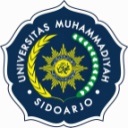 UNIVERSITAS MUHAMMADIYAH SIDOARJOFAKULTAS BISNIS HUKUM DAN ILMU SOSIALPROGRAM STUDI MANAJEMENUNIVERSITAS MUHAMMADIYAH SIDOARJOFAKULTAS BISNIS HUKUM DAN ILMU SOSIALPROGRAM STUDI MANAJEMENUNIVERSITAS MUHAMMADIYAH SIDOARJOFAKULTAS BISNIS HUKUM DAN ILMU SOSIALPROGRAM STUDI MANAJEMENUNIVERSITAS MUHAMMADIYAH SIDOARJOFAKULTAS BISNIS HUKUM DAN ILMU SOSIALPROGRAM STUDI MANAJEMENUNIVERSITAS MUHAMMADIYAH SIDOARJOFAKULTAS BISNIS HUKUM DAN ILMU SOSIALPROGRAM STUDI MANAJEMENUNIVERSITAS MUHAMMADIYAH SIDOARJOFAKULTAS BISNIS HUKUM DAN ILMU SOSIALPROGRAM STUDI MANAJEMENUNIVERSITAS MUHAMMADIYAH SIDOARJOFAKULTAS BISNIS HUKUM DAN ILMU SOSIALPROGRAM STUDI MANAJEMENUNIVERSITAS MUHAMMADIYAH SIDOARJOFAKULTAS BISNIS HUKUM DAN ILMU SOSIALPROGRAM STUDI MANAJEMENUNIVERSITAS MUHAMMADIYAH SIDOARJOFAKULTAS BISNIS HUKUM DAN ILMU SOSIALPROGRAM STUDI MANAJEMENMATA KULIAH:Kemanusiaan & KeTuhananMATA KULIAH:Kemanusiaan & KeTuhananMATA KULIAH:Kemanusiaan & KeTuhananKODE:MNJ19103Rumpun MK:Mata Kuliah Pengembangan Kepribadian (MPK)Rumpun MK:Mata Kuliah Pengembangan Kepribadian (MPK)Rumpun MK:Mata Kuliah Pengembangan Kepribadian (MPK)BOBOT (sks):2SEMESTER:1Disusun:12 September 2020OtorisasiOtorisasiOtorisasiDosen Pengembang RPS:Puspita Handayani, S.Ag, M.Pd.IIma Faizah, M.Pd.IDosen Pengembang RPS:Puspita Handayani, S.Ag, M.Pd.IIma Faizah, M.Pd.IKoordinator RMK:Drs. Mu’adz, M.AgKoordinator RMK:Drs. Mu’adz, M.AgKoordinator RMK:Drs. Mu’adz, M.AgKa. ProdiDetak Prapanca, SE., MMKa. ProdiDetak Prapanca, SE., MMOtorisasiOtorisasiOtorisasi.................Capaian Pembelajaran (CP)CPL-ProdiCapaian Pembelajaran Lulusan yang dibebankan pada mata kuliah ini:CPL-ProdiCapaian Pembelajaran Lulusan yang dibebankan pada mata kuliah ini:CPL-ProdiCapaian Pembelajaran Lulusan yang dibebankan pada mata kuliah ini:CPL-ProdiCapaian Pembelajaran Lulusan yang dibebankan pada mata kuliah ini:CPL-ProdiCapaian Pembelajaran Lulusan yang dibebankan pada mata kuliah ini:CPL-ProdiCapaian Pembelajaran Lulusan yang dibebankan pada mata kuliah ini:CPL-ProdiCapaian Pembelajaran Lulusan yang dibebankan pada mata kuliah ini:CPL-ProdiCapaian Pembelajaran Lulusan yang dibebankan pada mata kuliah ini:CPL-ProdiCapaian Pembelajaran Lulusan yang dibebankan pada mata kuliah ini:Capaian Pembelajaran (CP)CP-ST 1Bertakwa kepada Tuhan Yang Maha Esa dan mampu menunjukkan sikap religius;Bertakwa kepada Tuhan Yang Maha Esa dan mampu menunjukkan sikap religius;Bertakwa kepada Tuhan Yang Maha Esa dan mampu menunjukkan sikap religius;Bertakwa kepada Tuhan Yang Maha Esa dan mampu menunjukkan sikap religius;Bertakwa kepada Tuhan Yang Maha Esa dan mampu menunjukkan sikap religius;Bertakwa kepada Tuhan Yang Maha Esa dan mampu menunjukkan sikap religius;Bertakwa kepada Tuhan Yang Maha Esa dan mampu menunjukkan sikap religius;Bertakwa kepada Tuhan Yang Maha Esa dan mampu menunjukkan sikap religius;Capaian Pembelajaran (CP)CP-ST 2Menjunjung tinggi nilai kemanusiaan dalam menjalankan tugas berdasarkan agama, moral, dan etika;Menjunjung tinggi nilai kemanusiaan dalam menjalankan tugas berdasarkan agama, moral, dan etika;Menjunjung tinggi nilai kemanusiaan dalam menjalankan tugas berdasarkan agama, moral, dan etika;Menjunjung tinggi nilai kemanusiaan dalam menjalankan tugas berdasarkan agama, moral, dan etika;Menjunjung tinggi nilai kemanusiaan dalam menjalankan tugas berdasarkan agama, moral, dan etika;Menjunjung tinggi nilai kemanusiaan dalam menjalankan tugas berdasarkan agama, moral, dan etika;Menjunjung tinggi nilai kemanusiaan dalam menjalankan tugas berdasarkan agama, moral, dan etika;Menjunjung tinggi nilai kemanusiaan dalam menjalankan tugas berdasarkan agama, moral, dan etika;Capaian Pembelajaran (CP)CP-ST 3Berkontribusi dalam peningkatan mutu kehidupan bermasyarakat, berbangsa, bernegara, dan kemajuan peradaban berdasarkan pancasila;Berkontribusi dalam peningkatan mutu kehidupan bermasyarakat, berbangsa, bernegara, dan kemajuan peradaban berdasarkan pancasila;Berkontribusi dalam peningkatan mutu kehidupan bermasyarakat, berbangsa, bernegara, dan kemajuan peradaban berdasarkan pancasila;Berkontribusi dalam peningkatan mutu kehidupan bermasyarakat, berbangsa, bernegara, dan kemajuan peradaban berdasarkan pancasila;Berkontribusi dalam peningkatan mutu kehidupan bermasyarakat, berbangsa, bernegara, dan kemajuan peradaban berdasarkan pancasila;Berkontribusi dalam peningkatan mutu kehidupan bermasyarakat, berbangsa, bernegara, dan kemajuan peradaban berdasarkan pancasila;Berkontribusi dalam peningkatan mutu kehidupan bermasyarakat, berbangsa, bernegara, dan kemajuan peradaban berdasarkan pancasila;Berkontribusi dalam peningkatan mutu kehidupan bermasyarakat, berbangsa, bernegara, dan kemajuan peradaban berdasarkan pancasila;Capaian Pembelajaran (CP)CP-ST 4Berperan sebagai warga negara yang bangga dan cinta tanah air,memiliki nasionalisme serta rasa tanggung jawab pada negara dan bangsa;Berperan sebagai warga negara yang bangga dan cinta tanah air,memiliki nasionalisme serta rasa tanggung jawab pada negara dan bangsa;Berperan sebagai warga negara yang bangga dan cinta tanah air,memiliki nasionalisme serta rasa tanggung jawab pada negara dan bangsa;Berperan sebagai warga negara yang bangga dan cinta tanah air,memiliki nasionalisme serta rasa tanggung jawab pada negara dan bangsa;Berperan sebagai warga negara yang bangga dan cinta tanah air,memiliki nasionalisme serta rasa tanggung jawab pada negara dan bangsa;Berperan sebagai warga negara yang bangga dan cinta tanah air,memiliki nasionalisme serta rasa tanggung jawab pada negara dan bangsa;Berperan sebagai warga negara yang bangga dan cinta tanah air,memiliki nasionalisme serta rasa tanggung jawab pada negara dan bangsa;Berperan sebagai warga negara yang bangga dan cinta tanah air,memiliki nasionalisme serta rasa tanggung jawab pada negara dan bangsa;Capaian Pembelajaran (CP)CP-ST 5Menghargai keanekaragaman budaya, pandangan, agama, dan kepercayaan, serta pendapat atau temuan orisinal orang lain;Menghargai keanekaragaman budaya, pandangan, agama, dan kepercayaan, serta pendapat atau temuan orisinal orang lain;Menghargai keanekaragaman budaya, pandangan, agama, dan kepercayaan, serta pendapat atau temuan orisinal orang lain;Menghargai keanekaragaman budaya, pandangan, agama, dan kepercayaan, serta pendapat atau temuan orisinal orang lain;Menghargai keanekaragaman budaya, pandangan, agama, dan kepercayaan, serta pendapat atau temuan orisinal orang lain;Menghargai keanekaragaman budaya, pandangan, agama, dan kepercayaan, serta pendapat atau temuan orisinal orang lain;Menghargai keanekaragaman budaya, pandangan, agama, dan kepercayaan, serta pendapat atau temuan orisinal orang lain;Menghargai keanekaragaman budaya, pandangan, agama, dan kepercayaan, serta pendapat atau temuan orisinal orang lain;Capaian Pembelajaran (CP)CP-ST 6Bekerja sama dan memiliki kepekaan sosial serta kepedulian terhadap masyarakat dan lingkungan;Bekerja sama dan memiliki kepekaan sosial serta kepedulian terhadap masyarakat dan lingkungan;Bekerja sama dan memiliki kepekaan sosial serta kepedulian terhadap masyarakat dan lingkungan;Bekerja sama dan memiliki kepekaan sosial serta kepedulian terhadap masyarakat dan lingkungan;Bekerja sama dan memiliki kepekaan sosial serta kepedulian terhadap masyarakat dan lingkungan;Bekerja sama dan memiliki kepekaan sosial serta kepedulian terhadap masyarakat dan lingkungan;Bekerja sama dan memiliki kepekaan sosial serta kepedulian terhadap masyarakat dan lingkungan;Bekerja sama dan memiliki kepekaan sosial serta kepedulian terhadap masyarakat dan lingkungan;Capaian Pembelajaran (CP)CP-ST 7Taat hukum dan disiplin dalam kehidupan bermasyarakat dan bernegara;Taat hukum dan disiplin dalam kehidupan bermasyarakat dan bernegara;Taat hukum dan disiplin dalam kehidupan bermasyarakat dan bernegara;Taat hukum dan disiplin dalam kehidupan bermasyarakat dan bernegara;Taat hukum dan disiplin dalam kehidupan bermasyarakat dan bernegara;Taat hukum dan disiplin dalam kehidupan bermasyarakat dan bernegara;Taat hukum dan disiplin dalam kehidupan bermasyarakat dan bernegara;Taat hukum dan disiplin dalam kehidupan bermasyarakat dan bernegara;Capaian Pembelajaran (CP)CP-ST 8Menginternalisasi nilai, norma, dan etika akademik;Menginternalisasi nilai, norma, dan etika akademik;Menginternalisasi nilai, norma, dan etika akademik;Menginternalisasi nilai, norma, dan etika akademik;Menginternalisasi nilai, norma, dan etika akademik;Menginternalisasi nilai, norma, dan etika akademik;Menginternalisasi nilai, norma, dan etika akademik;Menginternalisasi nilai, norma, dan etika akademik;Capaian Pembelajaran (CP)CP-ST 9Menunjukkan sikap bertanggung jawab atas pekerjaan dibidang keahliannya secara mandiri;Menunjukkan sikap bertanggung jawab atas pekerjaan dibidang keahliannya secara mandiri;Menunjukkan sikap bertanggung jawab atas pekerjaan dibidang keahliannya secara mandiri;Menunjukkan sikap bertanggung jawab atas pekerjaan dibidang keahliannya secara mandiri;Menunjukkan sikap bertanggung jawab atas pekerjaan dibidang keahliannya secara mandiri;Menunjukkan sikap bertanggung jawab atas pekerjaan dibidang keahliannya secara mandiri;Menunjukkan sikap bertanggung jawab atas pekerjaan dibidang keahliannya secara mandiri;Menunjukkan sikap bertanggung jawab atas pekerjaan dibidang keahliannya secara mandiri;Capaian Pembelajaran (CP)CP-ST 10Menginternalisasi semangat kemandirian, kejuangan, dan kewirausahaan.Menginternalisasi semangat kemandirian, kejuangan, dan kewirausahaan.Menginternalisasi semangat kemandirian, kejuangan, dan kewirausahaan.Menginternalisasi semangat kemandirian, kejuangan, dan kewirausahaan.Menginternalisasi semangat kemandirian, kejuangan, dan kewirausahaan.Menginternalisasi semangat kemandirian, kejuangan, dan kewirausahaan.Menginternalisasi semangat kemandirian, kejuangan, dan kewirausahaan.Menginternalisasi semangat kemandirian, kejuangan, dan kewirausahaan.Capaian Pembelajaran (CP)P3Mengamalkan ajaran Islam sesuai dengan HPTM (Himpunan Putusan Tarjih Muhammadiyah) dan menjadi muslim yang berkemajuanMengamalkan ajaran Islam sesuai dengan HPTM (Himpunan Putusan Tarjih Muhammadiyah) dan menjadi muslim yang berkemajuanMengamalkan ajaran Islam sesuai dengan HPTM (Himpunan Putusan Tarjih Muhammadiyah) dan menjadi muslim yang berkemajuanMengamalkan ajaran Islam sesuai dengan HPTM (Himpunan Putusan Tarjih Muhammadiyah) dan menjadi muslim yang berkemajuanMengamalkan ajaran Islam sesuai dengan HPTM (Himpunan Putusan Tarjih Muhammadiyah) dan menjadi muslim yang berkemajuanMengamalkan ajaran Islam sesuai dengan HPTM (Himpunan Putusan Tarjih Muhammadiyah) dan menjadi muslim yang berkemajuanMengamalkan ajaran Islam sesuai dengan HPTM (Himpunan Putusan Tarjih Muhammadiyah) dan menjadi muslim yang berkemajuanMengamalkan ajaran Islam sesuai dengan HPTM (Himpunan Putusan Tarjih Muhammadiyah) dan menjadi muslim yang berkemajuanCapaian Pembelajaran (CP)CP-KU 1Mampumenerapkanpemikiranlogis, kritis, sistematis, daninovatifdalamkontekspengembanganatauimplementasiilmupengetahuandanteknologi yang memperhatikandanmenerapkannilaihumaniora yang sesuaidenganbidangkeahliannya;Mampumenerapkanpemikiranlogis, kritis, sistematis, daninovatifdalamkontekspengembanganatauimplementasiilmupengetahuandanteknologi yang memperhatikandanmenerapkannilaihumaniora yang sesuaidenganbidangkeahliannya;Mampumenerapkanpemikiranlogis, kritis, sistematis, daninovatifdalamkontekspengembanganatauimplementasiilmupengetahuandanteknologi yang memperhatikandanmenerapkannilaihumaniora yang sesuaidenganbidangkeahliannya;Mampumenerapkanpemikiranlogis, kritis, sistematis, daninovatifdalamkontekspengembanganatauimplementasiilmupengetahuandanteknologi yang memperhatikandanmenerapkannilaihumaniora yang sesuaidenganbidangkeahliannya;Mampumenerapkanpemikiranlogis, kritis, sistematis, daninovatifdalamkontekspengembanganatauimplementasiilmupengetahuandanteknologi yang memperhatikandanmenerapkannilaihumaniora yang sesuaidenganbidangkeahliannya;Mampumenerapkanpemikiranlogis, kritis, sistematis, daninovatifdalamkontekspengembanganatauimplementasiilmupengetahuandanteknologi yang memperhatikandanmenerapkannilaihumaniora yang sesuaidenganbidangkeahliannya;Mampumenerapkanpemikiranlogis, kritis, sistematis, daninovatifdalamkontekspengembanganatauimplementasiilmupengetahuandanteknologi yang memperhatikandanmenerapkannilaihumaniora yang sesuaidenganbidangkeahliannya;Mampumenerapkanpemikiranlogis, kritis, sistematis, daninovatifdalamkontekspengembanganatauimplementasiilmupengetahuandanteknologi yang memperhatikandanmenerapkannilaihumaniora yang sesuaidenganbidangkeahliannya;Capaian Pembelajaran (CP)CP-KU 2Mampu menunjukkan kinerja mandiri, bermutu, dan terukur;Mampu menunjukkan kinerja mandiri, bermutu, dan terukur;Mampu menunjukkan kinerja mandiri, bermutu, dan terukur;Mampu menunjukkan kinerja mandiri, bermutu, dan terukur;Mampu menunjukkan kinerja mandiri, bermutu, dan terukur;Mampu menunjukkan kinerja mandiri, bermutu, dan terukur;Mampu menunjukkan kinerja mandiri, bermutu, dan terukur;Mampu menunjukkan kinerja mandiri, bermutu, dan terukur;Capaian Pembelajaran (CP)CP-KU 3Mampu mengkaji implikasi pengembangan atau implementasi ilmu pengetahuan teknologi yang memperhatikan dan menerapkan nilai humaniora sesuai dengan keahliannya berdasarkan kaidah, tata cara dan etika ilmiah dalam rangka menghasilkan solusi, gagasan, desain atau kritik seni, menyusun deskripsi saintifik hasil kajiannya dalam bentuk skripsi atau laporan tugas akhir, dan mengunggahnya dalam laman perguruantinggi;Mampu mengkaji implikasi pengembangan atau implementasi ilmu pengetahuan teknologi yang memperhatikan dan menerapkan nilai humaniora sesuai dengan keahliannya berdasarkan kaidah, tata cara dan etika ilmiah dalam rangka menghasilkan solusi, gagasan, desain atau kritik seni, menyusun deskripsi saintifik hasil kajiannya dalam bentuk skripsi atau laporan tugas akhir, dan mengunggahnya dalam laman perguruantinggi;Mampu mengkaji implikasi pengembangan atau implementasi ilmu pengetahuan teknologi yang memperhatikan dan menerapkan nilai humaniora sesuai dengan keahliannya berdasarkan kaidah, tata cara dan etika ilmiah dalam rangka menghasilkan solusi, gagasan, desain atau kritik seni, menyusun deskripsi saintifik hasil kajiannya dalam bentuk skripsi atau laporan tugas akhir, dan mengunggahnya dalam laman perguruantinggi;Mampu mengkaji implikasi pengembangan atau implementasi ilmu pengetahuan teknologi yang memperhatikan dan menerapkan nilai humaniora sesuai dengan keahliannya berdasarkan kaidah, tata cara dan etika ilmiah dalam rangka menghasilkan solusi, gagasan, desain atau kritik seni, menyusun deskripsi saintifik hasil kajiannya dalam bentuk skripsi atau laporan tugas akhir, dan mengunggahnya dalam laman perguruantinggi;Mampu mengkaji implikasi pengembangan atau implementasi ilmu pengetahuan teknologi yang memperhatikan dan menerapkan nilai humaniora sesuai dengan keahliannya berdasarkan kaidah, tata cara dan etika ilmiah dalam rangka menghasilkan solusi, gagasan, desain atau kritik seni, menyusun deskripsi saintifik hasil kajiannya dalam bentuk skripsi atau laporan tugas akhir, dan mengunggahnya dalam laman perguruantinggi;Mampu mengkaji implikasi pengembangan atau implementasi ilmu pengetahuan teknologi yang memperhatikan dan menerapkan nilai humaniora sesuai dengan keahliannya berdasarkan kaidah, tata cara dan etika ilmiah dalam rangka menghasilkan solusi, gagasan, desain atau kritik seni, menyusun deskripsi saintifik hasil kajiannya dalam bentuk skripsi atau laporan tugas akhir, dan mengunggahnya dalam laman perguruantinggi;Mampu mengkaji implikasi pengembangan atau implementasi ilmu pengetahuan teknologi yang memperhatikan dan menerapkan nilai humaniora sesuai dengan keahliannya berdasarkan kaidah, tata cara dan etika ilmiah dalam rangka menghasilkan solusi, gagasan, desain atau kritik seni, menyusun deskripsi saintifik hasil kajiannya dalam bentuk skripsi atau laporan tugas akhir, dan mengunggahnya dalam laman perguruantinggi;Mampu mengkaji implikasi pengembangan atau implementasi ilmu pengetahuan teknologi yang memperhatikan dan menerapkan nilai humaniora sesuai dengan keahliannya berdasarkan kaidah, tata cara dan etika ilmiah dalam rangka menghasilkan solusi, gagasan, desain atau kritik seni, menyusun deskripsi saintifik hasil kajiannya dalam bentuk skripsi atau laporan tugas akhir, dan mengunggahnya dalam laman perguruantinggi;Capaian Pembelajaran (CP)CP-KU 4Menyusun deskripsi saintifik hasil kajian tersebut di atas dalam bentuk skripsi atau laporan tugas akhir, dan mengunggahnya dalam laman perguruan tinggi;Menyusun deskripsi saintifik hasil kajian tersebut di atas dalam bentuk skripsi atau laporan tugas akhir, dan mengunggahnya dalam laman perguruan tinggi;Menyusun deskripsi saintifik hasil kajian tersebut di atas dalam bentuk skripsi atau laporan tugas akhir, dan mengunggahnya dalam laman perguruan tinggi;Menyusun deskripsi saintifik hasil kajian tersebut di atas dalam bentuk skripsi atau laporan tugas akhir, dan mengunggahnya dalam laman perguruan tinggi;Menyusun deskripsi saintifik hasil kajian tersebut di atas dalam bentuk skripsi atau laporan tugas akhir, dan mengunggahnya dalam laman perguruan tinggi;Menyusun deskripsi saintifik hasil kajian tersebut di atas dalam bentuk skripsi atau laporan tugas akhir, dan mengunggahnya dalam laman perguruan tinggi;Menyusun deskripsi saintifik hasil kajian tersebut di atas dalam bentuk skripsi atau laporan tugas akhir, dan mengunggahnya dalam laman perguruan tinggi;Menyusun deskripsi saintifik hasil kajian tersebut di atas dalam bentuk skripsi atau laporan tugas akhir, dan mengunggahnya dalam laman perguruan tinggi;Capaian Pembelajaran (CP)CP-KU 5Mampu mengambil keputusan secara tepat dalam konteks penyelesaian masalah di bidang keahliannya, berdasarkan hasil analisis informasi dan data;Mampu mengambil keputusan secara tepat dalam konteks penyelesaian masalah di bidang keahliannya, berdasarkan hasil analisis informasi dan data;Mampu mengambil keputusan secara tepat dalam konteks penyelesaian masalah di bidang keahliannya, berdasarkan hasil analisis informasi dan data;Mampu mengambil keputusan secara tepat dalam konteks penyelesaian masalah di bidang keahliannya, berdasarkan hasil analisis informasi dan data;Mampu mengambil keputusan secara tepat dalam konteks penyelesaian masalah di bidang keahliannya, berdasarkan hasil analisis informasi dan data;Mampu mengambil keputusan secara tepat dalam konteks penyelesaian masalah di bidang keahliannya, berdasarkan hasil analisis informasi dan data;Mampu mengambil keputusan secara tepat dalam konteks penyelesaian masalah di bidang keahliannya, berdasarkan hasil analisis informasi dan data;Mampu mengambil keputusan secara tepat dalam konteks penyelesaian masalah di bidang keahliannya, berdasarkan hasil analisis informasi dan data;Capaian Pembelajaran (CP)CP-KU 6Mampu memelihara dan mengembangkan jaringan kerja dengan pembimbing, kolega, sejawat baik di dalam maupun di luar lembaganya.Mampu memelihara dan mengembangkan jaringan kerja dengan pembimbing, kolega, sejawat baik di dalam maupun di luar lembaganya.Mampu memelihara dan mengembangkan jaringan kerja dengan pembimbing, kolega, sejawat baik di dalam maupun di luar lembaganya.Mampu memelihara dan mengembangkan jaringan kerja dengan pembimbing, kolega, sejawat baik di dalam maupun di luar lembaganya.Mampu memelihara dan mengembangkan jaringan kerja dengan pembimbing, kolega, sejawat baik di dalam maupun di luar lembaganya.Mampu memelihara dan mengembangkan jaringan kerja dengan pembimbing, kolega, sejawat baik di dalam maupun di luar lembaganya.Mampu memelihara dan mengembangkan jaringan kerja dengan pembimbing, kolega, sejawat baik di dalam maupun di luar lembaganya.Mampu memelihara dan mengembangkan jaringan kerja dengan pembimbing, kolega, sejawat baik di dalam maupun di luar lembaganya.Capaian Pembelajaran (CP)CP-KU 7Mampu bertanggungjawab atas pencapaian hasil kerja kelompok dan melakukan supervisi dan evaluasi terhadap penyelesaian pekerjaan yang ditugaskan kepada pekerja yang berada di bawah tanggungjawabnya;Mampu bertanggungjawab atas pencapaian hasil kerja kelompok dan melakukan supervisi dan evaluasi terhadap penyelesaian pekerjaan yang ditugaskan kepada pekerja yang berada di bawah tanggungjawabnya;Mampu bertanggungjawab atas pencapaian hasil kerja kelompok dan melakukan supervisi dan evaluasi terhadap penyelesaian pekerjaan yang ditugaskan kepada pekerja yang berada di bawah tanggungjawabnya;Mampu bertanggungjawab atas pencapaian hasil kerja kelompok dan melakukan supervisi dan evaluasi terhadap penyelesaian pekerjaan yang ditugaskan kepada pekerja yang berada di bawah tanggungjawabnya;Mampu bertanggungjawab atas pencapaian hasil kerja kelompok dan melakukan supervisi dan evaluasi terhadap penyelesaian pekerjaan yang ditugaskan kepada pekerja yang berada di bawah tanggungjawabnya;Mampu bertanggungjawab atas pencapaian hasil kerja kelompok dan melakukan supervisi dan evaluasi terhadap penyelesaian pekerjaan yang ditugaskan kepada pekerja yang berada di bawah tanggungjawabnya;Mampu bertanggungjawab atas pencapaian hasil kerja kelompok dan melakukan supervisi dan evaluasi terhadap penyelesaian pekerjaan yang ditugaskan kepada pekerja yang berada di bawah tanggungjawabnya;Mampu bertanggungjawab atas pencapaian hasil kerja kelompok dan melakukan supervisi dan evaluasi terhadap penyelesaian pekerjaan yang ditugaskan kepada pekerja yang berada di bawah tanggungjawabnya;Capaian Pembelajaran (CP)CP-KU 8Mampu melakukan proses evaluasi diri terhadap kelompok kerja yang berada di bawah tanggungjawabnya, dan mampu mengelola pembelajaran secara mandiri;Mampu melakukan proses evaluasi diri terhadap kelompok kerja yang berada di bawah tanggungjawabnya, dan mampu mengelola pembelajaran secara mandiri;Mampu melakukan proses evaluasi diri terhadap kelompok kerja yang berada di bawah tanggungjawabnya, dan mampu mengelola pembelajaran secara mandiri;Mampu melakukan proses evaluasi diri terhadap kelompok kerja yang berada di bawah tanggungjawabnya, dan mampu mengelola pembelajaran secara mandiri;Mampu melakukan proses evaluasi diri terhadap kelompok kerja yang berada di bawah tanggungjawabnya, dan mampu mengelola pembelajaran secara mandiri;Mampu melakukan proses evaluasi diri terhadap kelompok kerja yang berada di bawah tanggungjawabnya, dan mampu mengelola pembelajaran secara mandiri;Mampu melakukan proses evaluasi diri terhadap kelompok kerja yang berada di bawah tanggungjawabnya, dan mampu mengelola pembelajaran secara mandiri;Mampu melakukan proses evaluasi diri terhadap kelompok kerja yang berada di bawah tanggungjawabnya, dan mampu mengelola pembelajaran secara mandiri;Capaian Pembelajaran (CP)CP-KU 9Mampu mendokumentasikan, menyimpan, mengamankan, dan menemukan kembali data untuk menjamin kesahihan dan mencegah plagiasi.Mampu mendokumentasikan, menyimpan, mengamankan, dan menemukan kembali data untuk menjamin kesahihan dan mencegah plagiasi.Mampu mendokumentasikan, menyimpan, mengamankan, dan menemukan kembali data untuk menjamin kesahihan dan mencegah plagiasi.Mampu mendokumentasikan, menyimpan, mengamankan, dan menemukan kembali data untuk menjamin kesahihan dan mencegah plagiasi.Mampu mendokumentasikan, menyimpan, mengamankan, dan menemukan kembali data untuk menjamin kesahihan dan mencegah plagiasi.Mampu mendokumentasikan, menyimpan, mengamankan, dan menemukan kembali data untuk menjamin kesahihan dan mencegah plagiasi.Mampu mendokumentasikan, menyimpan, mengamankan, dan menemukan kembali data untuk menjamin kesahihan dan mencegah plagiasi.Mampu mendokumentasikan, menyimpan, mengamankan, dan menemukan kembali data untuk menjamin kesahihan dan mencegah plagiasi.Capaian Pembelajaran (CP)CP-KU 10Mampu menunjukkan kepribadian dan perilaku yang islami sesuai PHIWM (Pedoman Hidup Islami Warga Muhammadiyah).Mampu menunjukkan kepribadian dan perilaku yang islami sesuai PHIWM (Pedoman Hidup Islami Warga Muhammadiyah).Mampu menunjukkan kepribadian dan perilaku yang islami sesuai PHIWM (Pedoman Hidup Islami Warga Muhammadiyah).Mampu menunjukkan kepribadian dan perilaku yang islami sesuai PHIWM (Pedoman Hidup Islami Warga Muhammadiyah).Mampu menunjukkan kepribadian dan perilaku yang islami sesuai PHIWM (Pedoman Hidup Islami Warga Muhammadiyah).Mampu menunjukkan kepribadian dan perilaku yang islami sesuai PHIWM (Pedoman Hidup Islami Warga Muhammadiyah).Mampu menunjukkan kepribadian dan perilaku yang islami sesuai PHIWM (Pedoman Hidup Islami Warga Muhammadiyah).Mampu menunjukkan kepribadian dan perilaku yang islami sesuai PHIWM (Pedoman Hidup Islami Warga Muhammadiyah).Capaian Pembelajaran (CP)CP-KK 1Mampu mengeskpresikan perasaan, pikiran dan gagasan tentang Islam, iman, manusia dan kehidupan, baik  secara lisan maupun tulisan berdasarkan dalil Alquran dan al-hadis yang shahih serta ilmu pengetahuan;Mampu mengeskpresikan perasaan, pikiran dan gagasan tentang Islam, iman, manusia dan kehidupan, baik  secara lisan maupun tulisan berdasarkan dalil Alquran dan al-hadis yang shahih serta ilmu pengetahuan;Mampu mengeskpresikan perasaan, pikiran dan gagasan tentang Islam, iman, manusia dan kehidupan, baik  secara lisan maupun tulisan berdasarkan dalil Alquran dan al-hadis yang shahih serta ilmu pengetahuan;Mampu mengeskpresikan perasaan, pikiran dan gagasan tentang Islam, iman, manusia dan kehidupan, baik  secara lisan maupun tulisan berdasarkan dalil Alquran dan al-hadis yang shahih serta ilmu pengetahuan;Mampu mengeskpresikan perasaan, pikiran dan gagasan tentang Islam, iman, manusia dan kehidupan, baik  secara lisan maupun tulisan berdasarkan dalil Alquran dan al-hadis yang shahih serta ilmu pengetahuan;Mampu mengeskpresikan perasaan, pikiran dan gagasan tentang Islam, iman, manusia dan kehidupan, baik  secara lisan maupun tulisan berdasarkan dalil Alquran dan al-hadis yang shahih serta ilmu pengetahuan;Mampu mengeskpresikan perasaan, pikiran dan gagasan tentang Islam, iman, manusia dan kehidupan, baik  secara lisan maupun tulisan berdasarkan dalil Alquran dan al-hadis yang shahih serta ilmu pengetahuan;Mampu mengeskpresikan perasaan, pikiran dan gagasan tentang Islam, iman, manusia dan kehidupan, baik  secara lisan maupun tulisan berdasarkan dalil Alquran dan al-hadis yang shahih serta ilmu pengetahuan;Capaian Pembelajaran (CP)CP-KK 2Mampu memahami dan menerapkan sebagaimana dituntunkan dalam Alquran dan al-hadis yang shahih serta ilmu pengetahuan untuk mengekpresikan perasaan, pikiran dan gagasannya tentang Islam, iman, manusia dan kehidupan, baik secara lisan maupun tulisan.Mampu memahami dan menerapkan sebagaimana dituntunkan dalam Alquran dan al-hadis yang shahih serta ilmu pengetahuan untuk mengekpresikan perasaan, pikiran dan gagasannya tentang Islam, iman, manusia dan kehidupan, baik secara lisan maupun tulisan.Mampu memahami dan menerapkan sebagaimana dituntunkan dalam Alquran dan al-hadis yang shahih serta ilmu pengetahuan untuk mengekpresikan perasaan, pikiran dan gagasannya tentang Islam, iman, manusia dan kehidupan, baik secara lisan maupun tulisan.Mampu memahami dan menerapkan sebagaimana dituntunkan dalam Alquran dan al-hadis yang shahih serta ilmu pengetahuan untuk mengekpresikan perasaan, pikiran dan gagasannya tentang Islam, iman, manusia dan kehidupan, baik secara lisan maupun tulisan.Mampu memahami dan menerapkan sebagaimana dituntunkan dalam Alquran dan al-hadis yang shahih serta ilmu pengetahuan untuk mengekpresikan perasaan, pikiran dan gagasannya tentang Islam, iman, manusia dan kehidupan, baik secara lisan maupun tulisan.Mampu memahami dan menerapkan sebagaimana dituntunkan dalam Alquran dan al-hadis yang shahih serta ilmu pengetahuan untuk mengekpresikan perasaan, pikiran dan gagasannya tentang Islam, iman, manusia dan kehidupan, baik secara lisan maupun tulisan.Mampu memahami dan menerapkan sebagaimana dituntunkan dalam Alquran dan al-hadis yang shahih serta ilmu pengetahuan untuk mengekpresikan perasaan, pikiran dan gagasannya tentang Islam, iman, manusia dan kehidupan, baik secara lisan maupun tulisan.Mampu memahami dan menerapkan sebagaimana dituntunkan dalam Alquran dan al-hadis yang shahih serta ilmu pengetahuan untuk mengekpresikan perasaan, pikiran dan gagasannya tentang Islam, iman, manusia dan kehidupan, baik secara lisan maupun tulisan.Capaian Pembelajaran (CP)CP-PPMemahami hakikat Islam, iman, manusia dan kehidupan sesuai tuntunan Alquran dan al-hadis yang shahih serta ilmu pengetahuan.Memahami hakikat Islam, iman, manusia dan kehidupan sesuai tuntunan Alquran dan al-hadis yang shahih serta ilmu pengetahuan.Memahami hakikat Islam, iman, manusia dan kehidupan sesuai tuntunan Alquran dan al-hadis yang shahih serta ilmu pengetahuan.Memahami hakikat Islam, iman, manusia dan kehidupan sesuai tuntunan Alquran dan al-hadis yang shahih serta ilmu pengetahuan.Memahami hakikat Islam, iman, manusia dan kehidupan sesuai tuntunan Alquran dan al-hadis yang shahih serta ilmu pengetahuan.Memahami hakikat Islam, iman, manusia dan kehidupan sesuai tuntunan Alquran dan al-hadis yang shahih serta ilmu pengetahuan.Memahami hakikat Islam, iman, manusia dan kehidupan sesuai tuntunan Alquran dan al-hadis yang shahih serta ilmu pengetahuan.Memahami hakikat Islam, iman, manusia dan kehidupan sesuai tuntunan Alquran dan al-hadis yang shahih serta ilmu pengetahuan.Capaian Pembelajaran (CP)CP-MK (sesuai dengan rumusan kesepakatan di KPT Prodi)CP-MK (sesuai dengan rumusan kesepakatan di KPT Prodi)CP-MK (sesuai dengan rumusan kesepakatan di KPT Prodi)CP-MK (sesuai dengan rumusan kesepakatan di KPT Prodi)CP-MK (sesuai dengan rumusan kesepakatan di KPT Prodi)CP-MK (sesuai dengan rumusan kesepakatan di KPT Prodi)CP-MK (sesuai dengan rumusan kesepakatan di KPT Prodi)CP-MK (sesuai dengan rumusan kesepakatan di KPT Prodi)CP-MK (sesuai dengan rumusan kesepakatan di KPT Prodi)Capaian Pembelajaran (CP)M1Memiliki pemahaman tentang RPS Mata Kuliah Kemanusiaan dan Keimanan serta dapat mengembangkan dan mengaplikasikannya dalam kontrak perkuliahan.Memiliki pemahaman tentang RPS Mata Kuliah Kemanusiaan dan Keimanan serta dapat mengembangkan dan mengaplikasikannya dalam kontrak perkuliahan.Memiliki pemahaman tentang RPS Mata Kuliah Kemanusiaan dan Keimanan serta dapat mengembangkan dan mengaplikasikannya dalam kontrak perkuliahan.Memiliki pemahaman tentang RPS Mata Kuliah Kemanusiaan dan Keimanan serta dapat mengembangkan dan mengaplikasikannya dalam kontrak perkuliahan.Memiliki pemahaman tentang RPS Mata Kuliah Kemanusiaan dan Keimanan serta dapat mengembangkan dan mengaplikasikannya dalam kontrak perkuliahan.Memiliki pemahaman tentang RPS Mata Kuliah Kemanusiaan dan Keimanan serta dapat mengembangkan dan mengaplikasikannya dalam kontrak perkuliahan.Memiliki pemahaman tentang RPS Mata Kuliah Kemanusiaan dan Keimanan serta dapat mengembangkan dan mengaplikasikannya dalam kontrak perkuliahan.Memiliki pemahaman tentang RPS Mata Kuliah Kemanusiaan dan Keimanan serta dapat mengembangkan dan mengaplikasikannya dalam kontrak perkuliahan.Capaian Pembelajaran (CP)M2Memiliki pemahaman yang benar tentang hakikat Islam sebagai way of life bagi seorang muslim.Memiliki pemahaman yang benar tentang hakikat Islam sebagai way of life bagi seorang muslim.Memiliki pemahaman yang benar tentang hakikat Islam sebagai way of life bagi seorang muslim.Memiliki pemahaman yang benar tentang hakikat Islam sebagai way of life bagi seorang muslim.Memiliki pemahaman yang benar tentang hakikat Islam sebagai way of life bagi seorang muslim.Memiliki pemahaman yang benar tentang hakikat Islam sebagai way of life bagi seorang muslim.Memiliki pemahaman yang benar tentang hakikat Islam sebagai way of life bagi seorang muslim.Memiliki pemahaman yang benar tentang hakikat Islam sebagai way of life bagi seorang muslim.Capaian Pembelajaran (CP)M3Memiliki pemahaman yang benar tentang hakikat manusia dalam pandangan Islam.Memiliki pemahaman yang benar tentang hakikat manusia dalam pandangan Islam.Memiliki pemahaman yang benar tentang hakikat manusia dalam pandangan Islam.Memiliki pemahaman yang benar tentang hakikat manusia dalam pandangan Islam.Memiliki pemahaman yang benar tentang hakikat manusia dalam pandangan Islam.Memiliki pemahaman yang benar tentang hakikat manusia dalam pandangan Islam.Memiliki pemahaman yang benar tentang hakikat manusia dalam pandangan Islam.Memiliki pemahaman yang benar tentang hakikat manusia dalam pandangan Islam.Capaian Pembelajaran (CP)M4Memiliki pemahaman tentang hubungan antara manusia dengan kehidupan dan merefleksikannya dalam sikap hidup dalam semua aspek kehidupan sehari-hari..Memiliki pemahaman tentang hubungan antara manusia dengan kehidupan dan merefleksikannya dalam sikap hidup dalam semua aspek kehidupan sehari-hari..Memiliki pemahaman tentang hubungan antara manusia dengan kehidupan dan merefleksikannya dalam sikap hidup dalam semua aspek kehidupan sehari-hari..Memiliki pemahaman tentang hubungan antara manusia dengan kehidupan dan merefleksikannya dalam sikap hidup dalam semua aspek kehidupan sehari-hari..Memiliki pemahaman tentang hubungan antara manusia dengan kehidupan dan merefleksikannya dalam sikap hidup dalam semua aspek kehidupan sehari-hari..Memiliki pemahaman tentang hubungan antara manusia dengan kehidupan dan merefleksikannya dalam sikap hidup dalam semua aspek kehidupan sehari-hari..Memiliki pemahaman tentang hubungan antara manusia dengan kehidupan dan merefleksikannya dalam sikap hidup dalam semua aspek kehidupan sehari-hari..Memiliki pemahaman tentang hubungan antara manusia dengan kehidupan dan merefleksikannya dalam sikap hidup dalam semua aspek kehidupan sehari-hari..Capaian Pembelajaran (CP)M5Memiliki pemahaman yang benar tentang definisi keimanan berdasarkan al-Qur'an dan hadis beserta ruang lingkupnya (tauhid uluhiyah, rububiyah dan asma' wa sifat).Memiliki pemahaman yang benar tentang definisi keimanan berdasarkan al-Qur'an dan hadis beserta ruang lingkupnya (tauhid uluhiyah, rububiyah dan asma' wa sifat).Memiliki pemahaman yang benar tentang definisi keimanan berdasarkan al-Qur'an dan hadis beserta ruang lingkupnya (tauhid uluhiyah, rububiyah dan asma' wa sifat).Memiliki pemahaman yang benar tentang definisi keimanan berdasarkan al-Qur'an dan hadis beserta ruang lingkupnya (tauhid uluhiyah, rububiyah dan asma' wa sifat).Memiliki pemahaman yang benar tentang definisi keimanan berdasarkan al-Qur'an dan hadis beserta ruang lingkupnya (tauhid uluhiyah, rububiyah dan asma' wa sifat).Memiliki pemahaman yang benar tentang definisi keimanan berdasarkan al-Qur'an dan hadis beserta ruang lingkupnya (tauhid uluhiyah, rububiyah dan asma' wa sifat).Memiliki pemahaman yang benar tentang definisi keimanan berdasarkan al-Qur'an dan hadis beserta ruang lingkupnya (tauhid uluhiyah, rububiyah dan asma' wa sifat).Memiliki pemahaman yang benar tentang definisi keimanan berdasarkan al-Qur'an dan hadis beserta ruang lingkupnya (tauhid uluhiyah, rububiyah dan asma' wa sifat).Capaian Pembelajaran (CP)M6Memiliki pemahaman yang benar tentang  makna keimanan dari pandangan berbagai aliran-aliran dalam teologi IslamMemiliki pemahaman yang benar tentang  makna keimanan dari pandangan berbagai aliran-aliran dalam teologi IslamMemiliki pemahaman yang benar tentang  makna keimanan dari pandangan berbagai aliran-aliran dalam teologi IslamMemiliki pemahaman yang benar tentang  makna keimanan dari pandangan berbagai aliran-aliran dalam teologi IslamMemiliki pemahaman yang benar tentang  makna keimanan dari pandangan berbagai aliran-aliran dalam teologi IslamMemiliki pemahaman yang benar tentang  makna keimanan dari pandangan berbagai aliran-aliran dalam teologi IslamMemiliki pemahaman yang benar tentang  makna keimanan dari pandangan berbagai aliran-aliran dalam teologi IslamMemiliki pemahaman yang benar tentang  makna keimanan dari pandangan berbagai aliran-aliran dalam teologi IslamCapaian Pembelajaran (CP)M7Memiliki pemahaman yang benar terhadap tujuan dan urgensi keimanan dalam kehidupan individu dan sosial seorang mukmin.Memiliki pemahaman yang benar terhadap tujuan dan urgensi keimanan dalam kehidupan individu dan sosial seorang mukmin.Memiliki pemahaman yang benar terhadap tujuan dan urgensi keimanan dalam kehidupan individu dan sosial seorang mukmin.Memiliki pemahaman yang benar terhadap tujuan dan urgensi keimanan dalam kehidupan individu dan sosial seorang mukmin.Memiliki pemahaman yang benar terhadap tujuan dan urgensi keimanan dalam kehidupan individu dan sosial seorang mukmin.Memiliki pemahaman yang benar terhadap tujuan dan urgensi keimanan dalam kehidupan individu dan sosial seorang mukmin.Memiliki pemahaman yang benar terhadap tujuan dan urgensi keimanan dalam kehidupan individu dan sosial seorang mukmin.Memiliki pemahaman yang benar terhadap tujuan dan urgensi keimanan dalam kehidupan individu dan sosial seorang mukmin.Capaian Pembelajaran (CP)M8Memiliki pemahaman yang benar terhadap ciri-ciri orang yang beriman menurut al-Qur'an dan hadis.Memiliki pemahaman yang benar terhadap ciri-ciri orang yang beriman menurut al-Qur'an dan hadis.Memiliki pemahaman yang benar terhadap ciri-ciri orang yang beriman menurut al-Qur'an dan hadis.Memiliki pemahaman yang benar terhadap ciri-ciri orang yang beriman menurut al-Qur'an dan hadis.Memiliki pemahaman yang benar terhadap ciri-ciri orang yang beriman menurut al-Qur'an dan hadis.Memiliki pemahaman yang benar terhadap ciri-ciri orang yang beriman menurut al-Qur'an dan hadis.Memiliki pemahaman yang benar terhadap ciri-ciri orang yang beriman menurut al-Qur'an dan hadis.Memiliki pemahaman yang benar terhadap ciri-ciri orang yang beriman menurut al-Qur'an dan hadis.Capaian Pembelajaran (CP)M9Memiliki pemahaman yang benar terhadap perbuatan syirik dan konsekwensinya sebagai pembatal keimananMemiliki pemahaman yang benar terhadap perbuatan syirik dan konsekwensinya sebagai pembatal keimananMemiliki pemahaman yang benar terhadap perbuatan syirik dan konsekwensinya sebagai pembatal keimananMemiliki pemahaman yang benar terhadap perbuatan syirik dan konsekwensinya sebagai pembatal keimananMemiliki pemahaman yang benar terhadap perbuatan syirik dan konsekwensinya sebagai pembatal keimananMemiliki pemahaman yang benar terhadap perbuatan syirik dan konsekwensinya sebagai pembatal keimananMemiliki pemahaman yang benar terhadap perbuatan syirik dan konsekwensinya sebagai pembatal keimananMemiliki pemahaman yang benar terhadap perbuatan syirik dan konsekwensinya sebagai pembatal keimananCapaian Pembelajaran (CP)M10Memiliki pemahaman yang benar terhadap perbuatan kufur dan konsekwensinya sebagai pembatal keimanan.Memiliki pemahaman yang benar terhadap perbuatan kufur dan konsekwensinya sebagai pembatal keimanan.Memiliki pemahaman yang benar terhadap perbuatan kufur dan konsekwensinya sebagai pembatal keimanan.Memiliki pemahaman yang benar terhadap perbuatan kufur dan konsekwensinya sebagai pembatal keimanan.Memiliki pemahaman yang benar terhadap perbuatan kufur dan konsekwensinya sebagai pembatal keimanan.Memiliki pemahaman yang benar terhadap perbuatan kufur dan konsekwensinya sebagai pembatal keimanan.Memiliki pemahaman yang benar terhadap perbuatan kufur dan konsekwensinya sebagai pembatal keimanan.Memiliki pemahaman yang benar terhadap perbuatan kufur dan konsekwensinya sebagai pembatal keimanan.Capaian Pembelajaran (CP)M11Memiliki pemahaman yang benar terhadap perbuatan nifaq dan konsekwensinya sebagai pembatal keimanan.Memiliki pemahaman yang benar terhadap perbuatan nifaq dan konsekwensinya sebagai pembatal keimanan.Memiliki pemahaman yang benar terhadap perbuatan nifaq dan konsekwensinya sebagai pembatal keimanan.Memiliki pemahaman yang benar terhadap perbuatan nifaq dan konsekwensinya sebagai pembatal keimanan.Memiliki pemahaman yang benar terhadap perbuatan nifaq dan konsekwensinya sebagai pembatal keimanan.Memiliki pemahaman yang benar terhadap perbuatan nifaq dan konsekwensinya sebagai pembatal keimanan.Memiliki pemahaman yang benar terhadap perbuatan nifaq dan konsekwensinya sebagai pembatal keimanan.Memiliki pemahaman yang benar terhadap perbuatan nifaq dan konsekwensinya sebagai pembatal keimanan.Capaian Pembelajaran (CP)M12Memiliki pemahaman yang benar terhadap perbuatan riddah dan konsekwensinya sebagai pembatal keimanan.Memiliki pemahaman yang benar terhadap perbuatan riddah dan konsekwensinya sebagai pembatal keimanan.Memiliki pemahaman yang benar terhadap perbuatan riddah dan konsekwensinya sebagai pembatal keimanan.Memiliki pemahaman yang benar terhadap perbuatan riddah dan konsekwensinya sebagai pembatal keimanan.Memiliki pemahaman yang benar terhadap perbuatan riddah dan konsekwensinya sebagai pembatal keimanan.Memiliki pemahaman yang benar terhadap perbuatan riddah dan konsekwensinya sebagai pembatal keimanan.Memiliki pemahaman yang benar terhadap perbuatan riddah dan konsekwensinya sebagai pembatal keimanan.Memiliki pemahaman yang benar terhadap perbuatan riddah dan konsekwensinya sebagai pembatal keimanan.Capaian Pembelajaran (CP)M13Memiliki pemahaman yang benar terhadap implementasi keimanan dalam segala aspek berkehidupan politik,  sosial, budaya, hukum, ekonomi, lingkungan biotik dan abiotik.Memiliki pemahaman yang benar terhadap implementasi keimanan dalam segala aspek berkehidupan politik,  sosial, budaya, hukum, ekonomi, lingkungan biotik dan abiotik.Memiliki pemahaman yang benar terhadap implementasi keimanan dalam segala aspek berkehidupan politik,  sosial, budaya, hukum, ekonomi, lingkungan biotik dan abiotik.Memiliki pemahaman yang benar terhadap implementasi keimanan dalam segala aspek berkehidupan politik,  sosial, budaya, hukum, ekonomi, lingkungan biotik dan abiotik.Memiliki pemahaman yang benar terhadap implementasi keimanan dalam segala aspek berkehidupan politik,  sosial, budaya, hukum, ekonomi, lingkungan biotik dan abiotik.Memiliki pemahaman yang benar terhadap implementasi keimanan dalam segala aspek berkehidupan politik,  sosial, budaya, hukum, ekonomi, lingkungan biotik dan abiotik.Memiliki pemahaman yang benar terhadap implementasi keimanan dalam segala aspek berkehidupan politik,  sosial, budaya, hukum, ekonomi, lingkungan biotik dan abiotik.Memiliki pemahaman yang benar terhadap implementasi keimanan dalam segala aspek berkehidupan politik,  sosial, budaya, hukum, ekonomi, lingkungan biotik dan abiotik.Capaian Pembelajaran (CP)M14Memiliki pemahaman yang benar dalam berdakwah amar ma'ruf kepada keimanan dan bernahi munkar kepada yang membatalkan keimanan.Memiliki pemahaman yang benar dalam berdakwah amar ma'ruf kepada keimanan dan bernahi munkar kepada yang membatalkan keimanan.Memiliki pemahaman yang benar dalam berdakwah amar ma'ruf kepada keimanan dan bernahi munkar kepada yang membatalkan keimanan.Memiliki pemahaman yang benar dalam berdakwah amar ma'ruf kepada keimanan dan bernahi munkar kepada yang membatalkan keimanan.Memiliki pemahaman yang benar dalam berdakwah amar ma'ruf kepada keimanan dan bernahi munkar kepada yang membatalkan keimanan.Memiliki pemahaman yang benar dalam berdakwah amar ma'ruf kepada keimanan dan bernahi munkar kepada yang membatalkan keimanan.Memiliki pemahaman yang benar dalam berdakwah amar ma'ruf kepada keimanan dan bernahi munkar kepada yang membatalkan keimanan.Memiliki pemahaman yang benar dalam berdakwah amar ma'ruf kepada keimanan dan bernahi munkar kepada yang membatalkan keimanan.Diskripsi Singkat MKSecara garis besar dengan mempelajari mata kuliah ini mahasiswa diharapkan mempunyai kemampuan tentang pemahaman kemanusiaan dan keimanan serta mampu mengaplikasikan dalam berkehidupan sehari-hari. Mata kuliah ini mengkaji tentang Islam, konsep manusia, tauhid, konsep keimanan, hal-hal yang membatalkan keimanan, dan konskwensi keimanan dalam berkehidupan bermasyarakat. Strategi penyajian mata kuliah ini menggunakan strategi active learning dengan mengacu pada prinsip Learning by Doing yaitu belajar melalui perlakuan/perbuatan atau latihan secara langsung dengan objek yang dipelajari melalui ceramah, tanya jawab, dan penugasan. Penilaian akhir keberhasilan belajar mahasiswa pada matakuliah ini menggunakan penilaian presensi (kehadiran), tugas, UTS, dan UAS.Secara garis besar dengan mempelajari mata kuliah ini mahasiswa diharapkan mempunyai kemampuan tentang pemahaman kemanusiaan dan keimanan serta mampu mengaplikasikan dalam berkehidupan sehari-hari. Mata kuliah ini mengkaji tentang Islam, konsep manusia, tauhid, konsep keimanan, hal-hal yang membatalkan keimanan, dan konskwensi keimanan dalam berkehidupan bermasyarakat. Strategi penyajian mata kuliah ini menggunakan strategi active learning dengan mengacu pada prinsip Learning by Doing yaitu belajar melalui perlakuan/perbuatan atau latihan secara langsung dengan objek yang dipelajari melalui ceramah, tanya jawab, dan penugasan. Penilaian akhir keberhasilan belajar mahasiswa pada matakuliah ini menggunakan penilaian presensi (kehadiran), tugas, UTS, dan UAS.Secara garis besar dengan mempelajari mata kuliah ini mahasiswa diharapkan mempunyai kemampuan tentang pemahaman kemanusiaan dan keimanan serta mampu mengaplikasikan dalam berkehidupan sehari-hari. Mata kuliah ini mengkaji tentang Islam, konsep manusia, tauhid, konsep keimanan, hal-hal yang membatalkan keimanan, dan konskwensi keimanan dalam berkehidupan bermasyarakat. Strategi penyajian mata kuliah ini menggunakan strategi active learning dengan mengacu pada prinsip Learning by Doing yaitu belajar melalui perlakuan/perbuatan atau latihan secara langsung dengan objek yang dipelajari melalui ceramah, tanya jawab, dan penugasan. Penilaian akhir keberhasilan belajar mahasiswa pada matakuliah ini menggunakan penilaian presensi (kehadiran), tugas, UTS, dan UAS.Secara garis besar dengan mempelajari mata kuliah ini mahasiswa diharapkan mempunyai kemampuan tentang pemahaman kemanusiaan dan keimanan serta mampu mengaplikasikan dalam berkehidupan sehari-hari. Mata kuliah ini mengkaji tentang Islam, konsep manusia, tauhid, konsep keimanan, hal-hal yang membatalkan keimanan, dan konskwensi keimanan dalam berkehidupan bermasyarakat. Strategi penyajian mata kuliah ini menggunakan strategi active learning dengan mengacu pada prinsip Learning by Doing yaitu belajar melalui perlakuan/perbuatan atau latihan secara langsung dengan objek yang dipelajari melalui ceramah, tanya jawab, dan penugasan. Penilaian akhir keberhasilan belajar mahasiswa pada matakuliah ini menggunakan penilaian presensi (kehadiran), tugas, UTS, dan UAS.Secara garis besar dengan mempelajari mata kuliah ini mahasiswa diharapkan mempunyai kemampuan tentang pemahaman kemanusiaan dan keimanan serta mampu mengaplikasikan dalam berkehidupan sehari-hari. Mata kuliah ini mengkaji tentang Islam, konsep manusia, tauhid, konsep keimanan, hal-hal yang membatalkan keimanan, dan konskwensi keimanan dalam berkehidupan bermasyarakat. Strategi penyajian mata kuliah ini menggunakan strategi active learning dengan mengacu pada prinsip Learning by Doing yaitu belajar melalui perlakuan/perbuatan atau latihan secara langsung dengan objek yang dipelajari melalui ceramah, tanya jawab, dan penugasan. Penilaian akhir keberhasilan belajar mahasiswa pada matakuliah ini menggunakan penilaian presensi (kehadiran), tugas, UTS, dan UAS.Secara garis besar dengan mempelajari mata kuliah ini mahasiswa diharapkan mempunyai kemampuan tentang pemahaman kemanusiaan dan keimanan serta mampu mengaplikasikan dalam berkehidupan sehari-hari. Mata kuliah ini mengkaji tentang Islam, konsep manusia, tauhid, konsep keimanan, hal-hal yang membatalkan keimanan, dan konskwensi keimanan dalam berkehidupan bermasyarakat. Strategi penyajian mata kuliah ini menggunakan strategi active learning dengan mengacu pada prinsip Learning by Doing yaitu belajar melalui perlakuan/perbuatan atau latihan secara langsung dengan objek yang dipelajari melalui ceramah, tanya jawab, dan penugasan. Penilaian akhir keberhasilan belajar mahasiswa pada matakuliah ini menggunakan penilaian presensi (kehadiran), tugas, UTS, dan UAS.Secara garis besar dengan mempelajari mata kuliah ini mahasiswa diharapkan mempunyai kemampuan tentang pemahaman kemanusiaan dan keimanan serta mampu mengaplikasikan dalam berkehidupan sehari-hari. Mata kuliah ini mengkaji tentang Islam, konsep manusia, tauhid, konsep keimanan, hal-hal yang membatalkan keimanan, dan konskwensi keimanan dalam berkehidupan bermasyarakat. Strategi penyajian mata kuliah ini menggunakan strategi active learning dengan mengacu pada prinsip Learning by Doing yaitu belajar melalui perlakuan/perbuatan atau latihan secara langsung dengan objek yang dipelajari melalui ceramah, tanya jawab, dan penugasan. Penilaian akhir keberhasilan belajar mahasiswa pada matakuliah ini menggunakan penilaian presensi (kehadiran), tugas, UTS, dan UAS.Secara garis besar dengan mempelajari mata kuliah ini mahasiswa diharapkan mempunyai kemampuan tentang pemahaman kemanusiaan dan keimanan serta mampu mengaplikasikan dalam berkehidupan sehari-hari. Mata kuliah ini mengkaji tentang Islam, konsep manusia, tauhid, konsep keimanan, hal-hal yang membatalkan keimanan, dan konskwensi keimanan dalam berkehidupan bermasyarakat. Strategi penyajian mata kuliah ini menggunakan strategi active learning dengan mengacu pada prinsip Learning by Doing yaitu belajar melalui perlakuan/perbuatan atau latihan secara langsung dengan objek yang dipelajari melalui ceramah, tanya jawab, dan penugasan. Penilaian akhir keberhasilan belajar mahasiswa pada matakuliah ini menggunakan penilaian presensi (kehadiran), tugas, UTS, dan UAS.Secara garis besar dengan mempelajari mata kuliah ini mahasiswa diharapkan mempunyai kemampuan tentang pemahaman kemanusiaan dan keimanan serta mampu mengaplikasikan dalam berkehidupan sehari-hari. Mata kuliah ini mengkaji tentang Islam, konsep manusia, tauhid, konsep keimanan, hal-hal yang membatalkan keimanan, dan konskwensi keimanan dalam berkehidupan bermasyarakat. Strategi penyajian mata kuliah ini menggunakan strategi active learning dengan mengacu pada prinsip Learning by Doing yaitu belajar melalui perlakuan/perbuatan atau latihan secara langsung dengan objek yang dipelajari melalui ceramah, tanya jawab, dan penugasan. Penilaian akhir keberhasilan belajar mahasiswa pada matakuliah ini menggunakan penilaian presensi (kehadiran), tugas, UTS, dan UAS.Materi Pembelajaran/Pokok BahasanIslam sebagai way of life bagi seorang muslim: Hakikat Islam sebagai way of lifeSumber ajaran IslamRuang lingkup ajaran IslamKarakteristik ajaran Islam.Manusia dan Berkehidupan:Manusia dalam pandangan Islam: hakikat, asal-usul, potensi, dan kelemahan manusiaHubungan antara manusia dengan kehidupan dan merefleksikannya dalam sikap hidup dalam semua aspek kehidupan sehari-hari.Tauhid dan Konsep KeimananTauhid dan ruang lingkupnya (tauhid uluhiyah, rububiyah dan asma' wa sifat).Keimanan dalam pandangan aliran-aliran teologi Islam: mu’tazilah, murji'ah, asy'ariyah, dan ahli sunnah wal jama'ah.Tujuan dan urgensi keimanan dalam kehidupan individu dan sosial seorang mukmin.Ciri-ciri orang yang beriman menurut al-Qur'an dan hadis serta meneladani keimanan Nabi dan para sahabat beserta tabi'in dan tabi' al- tabi'in dalam kehidupan.Pembatal KeimananSyirik dan konsekwensinya sebagai pembatal keimananKufur dan konsekwensinya sebagai pembatal keimanan.Nifaq dan konsekwensinya sebagai pembatal keimanan.Riddah dan konsekwensinya sebagai pembatal keimanan.Konskwensi Keimanan dan BerkehidupanImplementasi keimanan dalam segala aspek berkehidupan politik,  sosial, budaya, hukum, ekonomi, lingkungan biotik dan abiotik.Berdakwah amar ma'ruf kepada keimanan dan bernahi munkar kepada yang membatalkan keimanan.Islam sebagai way of life bagi seorang muslim: Hakikat Islam sebagai way of lifeSumber ajaran IslamRuang lingkup ajaran IslamKarakteristik ajaran Islam.Manusia dan Berkehidupan:Manusia dalam pandangan Islam: hakikat, asal-usul, potensi, dan kelemahan manusiaHubungan antara manusia dengan kehidupan dan merefleksikannya dalam sikap hidup dalam semua aspek kehidupan sehari-hari.Tauhid dan Konsep KeimananTauhid dan ruang lingkupnya (tauhid uluhiyah, rububiyah dan asma' wa sifat).Keimanan dalam pandangan aliran-aliran teologi Islam: mu’tazilah, murji'ah, asy'ariyah, dan ahli sunnah wal jama'ah.Tujuan dan urgensi keimanan dalam kehidupan individu dan sosial seorang mukmin.Ciri-ciri orang yang beriman menurut al-Qur'an dan hadis serta meneladani keimanan Nabi dan para sahabat beserta tabi'in dan tabi' al- tabi'in dalam kehidupan.Pembatal KeimananSyirik dan konsekwensinya sebagai pembatal keimananKufur dan konsekwensinya sebagai pembatal keimanan.Nifaq dan konsekwensinya sebagai pembatal keimanan.Riddah dan konsekwensinya sebagai pembatal keimanan.Konskwensi Keimanan dan BerkehidupanImplementasi keimanan dalam segala aspek berkehidupan politik,  sosial, budaya, hukum, ekonomi, lingkungan biotik dan abiotik.Berdakwah amar ma'ruf kepada keimanan dan bernahi munkar kepada yang membatalkan keimanan.Islam sebagai way of life bagi seorang muslim: Hakikat Islam sebagai way of lifeSumber ajaran IslamRuang lingkup ajaran IslamKarakteristik ajaran Islam.Manusia dan Berkehidupan:Manusia dalam pandangan Islam: hakikat, asal-usul, potensi, dan kelemahan manusiaHubungan antara manusia dengan kehidupan dan merefleksikannya dalam sikap hidup dalam semua aspek kehidupan sehari-hari.Tauhid dan Konsep KeimananTauhid dan ruang lingkupnya (tauhid uluhiyah, rububiyah dan asma' wa sifat).Keimanan dalam pandangan aliran-aliran teologi Islam: mu’tazilah, murji'ah, asy'ariyah, dan ahli sunnah wal jama'ah.Tujuan dan urgensi keimanan dalam kehidupan individu dan sosial seorang mukmin.Ciri-ciri orang yang beriman menurut al-Qur'an dan hadis serta meneladani keimanan Nabi dan para sahabat beserta tabi'in dan tabi' al- tabi'in dalam kehidupan.Pembatal KeimananSyirik dan konsekwensinya sebagai pembatal keimananKufur dan konsekwensinya sebagai pembatal keimanan.Nifaq dan konsekwensinya sebagai pembatal keimanan.Riddah dan konsekwensinya sebagai pembatal keimanan.Konskwensi Keimanan dan BerkehidupanImplementasi keimanan dalam segala aspek berkehidupan politik,  sosial, budaya, hukum, ekonomi, lingkungan biotik dan abiotik.Berdakwah amar ma'ruf kepada keimanan dan bernahi munkar kepada yang membatalkan keimanan.Islam sebagai way of life bagi seorang muslim: Hakikat Islam sebagai way of lifeSumber ajaran IslamRuang lingkup ajaran IslamKarakteristik ajaran Islam.Manusia dan Berkehidupan:Manusia dalam pandangan Islam: hakikat, asal-usul, potensi, dan kelemahan manusiaHubungan antara manusia dengan kehidupan dan merefleksikannya dalam sikap hidup dalam semua aspek kehidupan sehari-hari.Tauhid dan Konsep KeimananTauhid dan ruang lingkupnya (tauhid uluhiyah, rububiyah dan asma' wa sifat).Keimanan dalam pandangan aliran-aliran teologi Islam: mu’tazilah, murji'ah, asy'ariyah, dan ahli sunnah wal jama'ah.Tujuan dan urgensi keimanan dalam kehidupan individu dan sosial seorang mukmin.Ciri-ciri orang yang beriman menurut al-Qur'an dan hadis serta meneladani keimanan Nabi dan para sahabat beserta tabi'in dan tabi' al- tabi'in dalam kehidupan.Pembatal KeimananSyirik dan konsekwensinya sebagai pembatal keimananKufur dan konsekwensinya sebagai pembatal keimanan.Nifaq dan konsekwensinya sebagai pembatal keimanan.Riddah dan konsekwensinya sebagai pembatal keimanan.Konskwensi Keimanan dan BerkehidupanImplementasi keimanan dalam segala aspek berkehidupan politik,  sosial, budaya, hukum, ekonomi, lingkungan biotik dan abiotik.Berdakwah amar ma'ruf kepada keimanan dan bernahi munkar kepada yang membatalkan keimanan.Islam sebagai way of life bagi seorang muslim: Hakikat Islam sebagai way of lifeSumber ajaran IslamRuang lingkup ajaran IslamKarakteristik ajaran Islam.Manusia dan Berkehidupan:Manusia dalam pandangan Islam: hakikat, asal-usul, potensi, dan kelemahan manusiaHubungan antara manusia dengan kehidupan dan merefleksikannya dalam sikap hidup dalam semua aspek kehidupan sehari-hari.Tauhid dan Konsep KeimananTauhid dan ruang lingkupnya (tauhid uluhiyah, rububiyah dan asma' wa sifat).Keimanan dalam pandangan aliran-aliran teologi Islam: mu’tazilah, murji'ah, asy'ariyah, dan ahli sunnah wal jama'ah.Tujuan dan urgensi keimanan dalam kehidupan individu dan sosial seorang mukmin.Ciri-ciri orang yang beriman menurut al-Qur'an dan hadis serta meneladani keimanan Nabi dan para sahabat beserta tabi'in dan tabi' al- tabi'in dalam kehidupan.Pembatal KeimananSyirik dan konsekwensinya sebagai pembatal keimananKufur dan konsekwensinya sebagai pembatal keimanan.Nifaq dan konsekwensinya sebagai pembatal keimanan.Riddah dan konsekwensinya sebagai pembatal keimanan.Konskwensi Keimanan dan BerkehidupanImplementasi keimanan dalam segala aspek berkehidupan politik,  sosial, budaya, hukum, ekonomi, lingkungan biotik dan abiotik.Berdakwah amar ma'ruf kepada keimanan dan bernahi munkar kepada yang membatalkan keimanan.Islam sebagai way of life bagi seorang muslim: Hakikat Islam sebagai way of lifeSumber ajaran IslamRuang lingkup ajaran IslamKarakteristik ajaran Islam.Manusia dan Berkehidupan:Manusia dalam pandangan Islam: hakikat, asal-usul, potensi, dan kelemahan manusiaHubungan antara manusia dengan kehidupan dan merefleksikannya dalam sikap hidup dalam semua aspek kehidupan sehari-hari.Tauhid dan Konsep KeimananTauhid dan ruang lingkupnya (tauhid uluhiyah, rububiyah dan asma' wa sifat).Keimanan dalam pandangan aliran-aliran teologi Islam: mu’tazilah, murji'ah, asy'ariyah, dan ahli sunnah wal jama'ah.Tujuan dan urgensi keimanan dalam kehidupan individu dan sosial seorang mukmin.Ciri-ciri orang yang beriman menurut al-Qur'an dan hadis serta meneladani keimanan Nabi dan para sahabat beserta tabi'in dan tabi' al- tabi'in dalam kehidupan.Pembatal KeimananSyirik dan konsekwensinya sebagai pembatal keimananKufur dan konsekwensinya sebagai pembatal keimanan.Nifaq dan konsekwensinya sebagai pembatal keimanan.Riddah dan konsekwensinya sebagai pembatal keimanan.Konskwensi Keimanan dan BerkehidupanImplementasi keimanan dalam segala aspek berkehidupan politik,  sosial, budaya, hukum, ekonomi, lingkungan biotik dan abiotik.Berdakwah amar ma'ruf kepada keimanan dan bernahi munkar kepada yang membatalkan keimanan.Islam sebagai way of life bagi seorang muslim: Hakikat Islam sebagai way of lifeSumber ajaran IslamRuang lingkup ajaran IslamKarakteristik ajaran Islam.Manusia dan Berkehidupan:Manusia dalam pandangan Islam: hakikat, asal-usul, potensi, dan kelemahan manusiaHubungan antara manusia dengan kehidupan dan merefleksikannya dalam sikap hidup dalam semua aspek kehidupan sehari-hari.Tauhid dan Konsep KeimananTauhid dan ruang lingkupnya (tauhid uluhiyah, rububiyah dan asma' wa sifat).Keimanan dalam pandangan aliran-aliran teologi Islam: mu’tazilah, murji'ah, asy'ariyah, dan ahli sunnah wal jama'ah.Tujuan dan urgensi keimanan dalam kehidupan individu dan sosial seorang mukmin.Ciri-ciri orang yang beriman menurut al-Qur'an dan hadis serta meneladani keimanan Nabi dan para sahabat beserta tabi'in dan tabi' al- tabi'in dalam kehidupan.Pembatal KeimananSyirik dan konsekwensinya sebagai pembatal keimananKufur dan konsekwensinya sebagai pembatal keimanan.Nifaq dan konsekwensinya sebagai pembatal keimanan.Riddah dan konsekwensinya sebagai pembatal keimanan.Konskwensi Keimanan dan BerkehidupanImplementasi keimanan dalam segala aspek berkehidupan politik,  sosial, budaya, hukum, ekonomi, lingkungan biotik dan abiotik.Berdakwah amar ma'ruf kepada keimanan dan bernahi munkar kepada yang membatalkan keimanan.Islam sebagai way of life bagi seorang muslim: Hakikat Islam sebagai way of lifeSumber ajaran IslamRuang lingkup ajaran IslamKarakteristik ajaran Islam.Manusia dan Berkehidupan:Manusia dalam pandangan Islam: hakikat, asal-usul, potensi, dan kelemahan manusiaHubungan antara manusia dengan kehidupan dan merefleksikannya dalam sikap hidup dalam semua aspek kehidupan sehari-hari.Tauhid dan Konsep KeimananTauhid dan ruang lingkupnya (tauhid uluhiyah, rububiyah dan asma' wa sifat).Keimanan dalam pandangan aliran-aliran teologi Islam: mu’tazilah, murji'ah, asy'ariyah, dan ahli sunnah wal jama'ah.Tujuan dan urgensi keimanan dalam kehidupan individu dan sosial seorang mukmin.Ciri-ciri orang yang beriman menurut al-Qur'an dan hadis serta meneladani keimanan Nabi dan para sahabat beserta tabi'in dan tabi' al- tabi'in dalam kehidupan.Pembatal KeimananSyirik dan konsekwensinya sebagai pembatal keimananKufur dan konsekwensinya sebagai pembatal keimanan.Nifaq dan konsekwensinya sebagai pembatal keimanan.Riddah dan konsekwensinya sebagai pembatal keimanan.Konskwensi Keimanan dan BerkehidupanImplementasi keimanan dalam segala aspek berkehidupan politik,  sosial, budaya, hukum, ekonomi, lingkungan biotik dan abiotik.Berdakwah amar ma'ruf kepada keimanan dan bernahi munkar kepada yang membatalkan keimanan.Islam sebagai way of life bagi seorang muslim: Hakikat Islam sebagai way of lifeSumber ajaran IslamRuang lingkup ajaran IslamKarakteristik ajaran Islam.Manusia dan Berkehidupan:Manusia dalam pandangan Islam: hakikat, asal-usul, potensi, dan kelemahan manusiaHubungan antara manusia dengan kehidupan dan merefleksikannya dalam sikap hidup dalam semua aspek kehidupan sehari-hari.Tauhid dan Konsep KeimananTauhid dan ruang lingkupnya (tauhid uluhiyah, rububiyah dan asma' wa sifat).Keimanan dalam pandangan aliran-aliran teologi Islam: mu’tazilah, murji'ah, asy'ariyah, dan ahli sunnah wal jama'ah.Tujuan dan urgensi keimanan dalam kehidupan individu dan sosial seorang mukmin.Ciri-ciri orang yang beriman menurut al-Qur'an dan hadis serta meneladani keimanan Nabi dan para sahabat beserta tabi'in dan tabi' al- tabi'in dalam kehidupan.Pembatal KeimananSyirik dan konsekwensinya sebagai pembatal keimananKufur dan konsekwensinya sebagai pembatal keimanan.Nifaq dan konsekwensinya sebagai pembatal keimanan.Riddah dan konsekwensinya sebagai pembatal keimanan.Konskwensi Keimanan dan BerkehidupanImplementasi keimanan dalam segala aspek berkehidupan politik,  sosial, budaya, hukum, ekonomi, lingkungan biotik dan abiotik.Berdakwah amar ma'ruf kepada keimanan dan bernahi munkar kepada yang membatalkan keimanan.PustakaUtama:At-Tamimi, Muhammad. 2014. Kitab Tauhid: Pemurnian Ibadah Kepada Allah. (terj. M. Yusuf Harun). Jakarta: Darul Haq.Said, Mansur. 1996. Bahaya Syirik Dalam Islam. Jakarta: Pustaka Panjimas.Syaltut, Mahmud. 1984. Akidah dan Syriah Islam I. (terj. Fachruddin HS.). Jakarta: Bumi Aksara.______. 1985. Akidah dan Syariah Islam II. (terj. Fachruddin HS.). Jakarta: Bumi Aksara.Wahhab, Muhammad bin Abdul. 1984. Bersihkan Tauhid Anda Dari Noda Syirik. Surabaya: Bina Ilmu.______. 1984. Bersihkan Tauhid Anda Dari Noda Syirik bagian kedua. Surabaya: Bina Ilmu.______. 2000. Tegakkan Tauhid Tumbangkan Syirik. (terj. Muh. Muhaimin) Yogyakarta: Mitra Pustaka.Lathif, Abdul Aziz bin Muhammad Alu. 1998. Pelajaran Tauhid untuk Tingkat Lanjutan. Jakarta: Darul Haq.Aneesuddin, Mir. 1999. Buku Saku Ayat-Ayat Semesta: Mengerti Rahasia Alam Nyata dan Gaib dalam Al-Qur’an dan Sains. Jakarta: Zaman.Nur, Abd. Rachim. 1999. Perkembangan Aqidah dalam Islam: Melacak Perkembangan Beragam PandanganTeologis dalam Islam. Surabaya: Pustaka Progressif.Pendukung:PP Muhammadiyah, Himpunan Putusan Tarjih, Yogyakarta: Suara MuhammadiyahPP Muhammadiyah, Pedoman Hidup Islami Warga Muhammadiyah, Yogyakarta: Suara MuhammadiyahDasuki, Hafidz, dkk.,Ensiklopedi Islam. Jakarta: Ichtiar Baru Van Hoeve.Ilyas, Yunahar. Kuliah Aqidah. Yogyakarta: LPPI UMYAbdulrahim, M. Imaduddin. 1983. Kuliah Tauhid. Bandung: Yaasin.Syekh Muhammad Abduh. tt. Risalah Tauhid. Bulan Bintang.Mulkhan, Abdul Munir. 2012. Islam (yang) Menggembirakan. Kotagede Yogyakarta: Metro.Utama:At-Tamimi, Muhammad. 2014. Kitab Tauhid: Pemurnian Ibadah Kepada Allah. (terj. M. Yusuf Harun). Jakarta: Darul Haq.Said, Mansur. 1996. Bahaya Syirik Dalam Islam. Jakarta: Pustaka Panjimas.Syaltut, Mahmud. 1984. Akidah dan Syriah Islam I. (terj. Fachruddin HS.). Jakarta: Bumi Aksara.______. 1985. Akidah dan Syariah Islam II. (terj. Fachruddin HS.). Jakarta: Bumi Aksara.Wahhab, Muhammad bin Abdul. 1984. Bersihkan Tauhid Anda Dari Noda Syirik. Surabaya: Bina Ilmu.______. 1984. Bersihkan Tauhid Anda Dari Noda Syirik bagian kedua. Surabaya: Bina Ilmu.______. 2000. Tegakkan Tauhid Tumbangkan Syirik. (terj. Muh. Muhaimin) Yogyakarta: Mitra Pustaka.Lathif, Abdul Aziz bin Muhammad Alu. 1998. Pelajaran Tauhid untuk Tingkat Lanjutan. Jakarta: Darul Haq.Aneesuddin, Mir. 1999. Buku Saku Ayat-Ayat Semesta: Mengerti Rahasia Alam Nyata dan Gaib dalam Al-Qur’an dan Sains. Jakarta: Zaman.Nur, Abd. Rachim. 1999. Perkembangan Aqidah dalam Islam: Melacak Perkembangan Beragam PandanganTeologis dalam Islam. Surabaya: Pustaka Progressif.Pendukung:PP Muhammadiyah, Himpunan Putusan Tarjih, Yogyakarta: Suara MuhammadiyahPP Muhammadiyah, Pedoman Hidup Islami Warga Muhammadiyah, Yogyakarta: Suara MuhammadiyahDasuki, Hafidz, dkk.,Ensiklopedi Islam. Jakarta: Ichtiar Baru Van Hoeve.Ilyas, Yunahar. Kuliah Aqidah. Yogyakarta: LPPI UMYAbdulrahim, M. Imaduddin. 1983. Kuliah Tauhid. Bandung: Yaasin.Syekh Muhammad Abduh. tt. Risalah Tauhid. Bulan Bintang.Mulkhan, Abdul Munir. 2012. Islam (yang) Menggembirakan. Kotagede Yogyakarta: Metro.Utama:At-Tamimi, Muhammad. 2014. Kitab Tauhid: Pemurnian Ibadah Kepada Allah. (terj. M. Yusuf Harun). Jakarta: Darul Haq.Said, Mansur. 1996. Bahaya Syirik Dalam Islam. Jakarta: Pustaka Panjimas.Syaltut, Mahmud. 1984. Akidah dan Syriah Islam I. (terj. Fachruddin HS.). Jakarta: Bumi Aksara.______. 1985. Akidah dan Syariah Islam II. (terj. Fachruddin HS.). Jakarta: Bumi Aksara.Wahhab, Muhammad bin Abdul. 1984. Bersihkan Tauhid Anda Dari Noda Syirik. Surabaya: Bina Ilmu.______. 1984. Bersihkan Tauhid Anda Dari Noda Syirik bagian kedua. Surabaya: Bina Ilmu.______. 2000. Tegakkan Tauhid Tumbangkan Syirik. (terj. Muh. Muhaimin) Yogyakarta: Mitra Pustaka.Lathif, Abdul Aziz bin Muhammad Alu. 1998. Pelajaran Tauhid untuk Tingkat Lanjutan. Jakarta: Darul Haq.Aneesuddin, Mir. 1999. Buku Saku Ayat-Ayat Semesta: Mengerti Rahasia Alam Nyata dan Gaib dalam Al-Qur’an dan Sains. Jakarta: Zaman.Nur, Abd. Rachim. 1999. Perkembangan Aqidah dalam Islam: Melacak Perkembangan Beragam PandanganTeologis dalam Islam. Surabaya: Pustaka Progressif.Pendukung:PP Muhammadiyah, Himpunan Putusan Tarjih, Yogyakarta: Suara MuhammadiyahPP Muhammadiyah, Pedoman Hidup Islami Warga Muhammadiyah, Yogyakarta: Suara MuhammadiyahDasuki, Hafidz, dkk.,Ensiklopedi Islam. Jakarta: Ichtiar Baru Van Hoeve.Ilyas, Yunahar. Kuliah Aqidah. Yogyakarta: LPPI UMYAbdulrahim, M. Imaduddin. 1983. Kuliah Tauhid. Bandung: Yaasin.Syekh Muhammad Abduh. tt. Risalah Tauhid. Bulan Bintang.Mulkhan, Abdul Munir. 2012. Islam (yang) Menggembirakan. Kotagede Yogyakarta: Metro.Utama:At-Tamimi, Muhammad. 2014. Kitab Tauhid: Pemurnian Ibadah Kepada Allah. (terj. M. Yusuf Harun). Jakarta: Darul Haq.Said, Mansur. 1996. Bahaya Syirik Dalam Islam. Jakarta: Pustaka Panjimas.Syaltut, Mahmud. 1984. Akidah dan Syriah Islam I. (terj. Fachruddin HS.). Jakarta: Bumi Aksara.______. 1985. Akidah dan Syariah Islam II. (terj. Fachruddin HS.). Jakarta: Bumi Aksara.Wahhab, Muhammad bin Abdul. 1984. Bersihkan Tauhid Anda Dari Noda Syirik. Surabaya: Bina Ilmu.______. 1984. Bersihkan Tauhid Anda Dari Noda Syirik bagian kedua. Surabaya: Bina Ilmu.______. 2000. Tegakkan Tauhid Tumbangkan Syirik. (terj. Muh. Muhaimin) Yogyakarta: Mitra Pustaka.Lathif, Abdul Aziz bin Muhammad Alu. 1998. Pelajaran Tauhid untuk Tingkat Lanjutan. Jakarta: Darul Haq.Aneesuddin, Mir. 1999. Buku Saku Ayat-Ayat Semesta: Mengerti Rahasia Alam Nyata dan Gaib dalam Al-Qur’an dan Sains. Jakarta: Zaman.Nur, Abd. Rachim. 1999. Perkembangan Aqidah dalam Islam: Melacak Perkembangan Beragam PandanganTeologis dalam Islam. Surabaya: Pustaka Progressif.Pendukung:PP Muhammadiyah, Himpunan Putusan Tarjih, Yogyakarta: Suara MuhammadiyahPP Muhammadiyah, Pedoman Hidup Islami Warga Muhammadiyah, Yogyakarta: Suara MuhammadiyahDasuki, Hafidz, dkk.,Ensiklopedi Islam. Jakarta: Ichtiar Baru Van Hoeve.Ilyas, Yunahar. Kuliah Aqidah. Yogyakarta: LPPI UMYAbdulrahim, M. Imaduddin. 1983. Kuliah Tauhid. Bandung: Yaasin.Syekh Muhammad Abduh. tt. Risalah Tauhid. Bulan Bintang.Mulkhan, Abdul Munir. 2012. Islam (yang) Menggembirakan. Kotagede Yogyakarta: Metro.Utama:At-Tamimi, Muhammad. 2014. Kitab Tauhid: Pemurnian Ibadah Kepada Allah. (terj. M. Yusuf Harun). Jakarta: Darul Haq.Said, Mansur. 1996. Bahaya Syirik Dalam Islam. Jakarta: Pustaka Panjimas.Syaltut, Mahmud. 1984. Akidah dan Syriah Islam I. (terj. Fachruddin HS.). Jakarta: Bumi Aksara.______. 1985. Akidah dan Syariah Islam II. (terj. Fachruddin HS.). Jakarta: Bumi Aksara.Wahhab, Muhammad bin Abdul. 1984. Bersihkan Tauhid Anda Dari Noda Syirik. Surabaya: Bina Ilmu.______. 1984. Bersihkan Tauhid Anda Dari Noda Syirik bagian kedua. Surabaya: Bina Ilmu.______. 2000. Tegakkan Tauhid Tumbangkan Syirik. (terj. Muh. Muhaimin) Yogyakarta: Mitra Pustaka.Lathif, Abdul Aziz bin Muhammad Alu. 1998. Pelajaran Tauhid untuk Tingkat Lanjutan. Jakarta: Darul Haq.Aneesuddin, Mir. 1999. Buku Saku Ayat-Ayat Semesta: Mengerti Rahasia Alam Nyata dan Gaib dalam Al-Qur’an dan Sains. Jakarta: Zaman.Nur, Abd. Rachim. 1999. Perkembangan Aqidah dalam Islam: Melacak Perkembangan Beragam PandanganTeologis dalam Islam. Surabaya: Pustaka Progressif.Pendukung:PP Muhammadiyah, Himpunan Putusan Tarjih, Yogyakarta: Suara MuhammadiyahPP Muhammadiyah, Pedoman Hidup Islami Warga Muhammadiyah, Yogyakarta: Suara MuhammadiyahDasuki, Hafidz, dkk.,Ensiklopedi Islam. Jakarta: Ichtiar Baru Van Hoeve.Ilyas, Yunahar. Kuliah Aqidah. Yogyakarta: LPPI UMYAbdulrahim, M. Imaduddin. 1983. Kuliah Tauhid. Bandung: Yaasin.Syekh Muhammad Abduh. tt. Risalah Tauhid. Bulan Bintang.Mulkhan, Abdul Munir. 2012. Islam (yang) Menggembirakan. Kotagede Yogyakarta: Metro.Utama:At-Tamimi, Muhammad. 2014. Kitab Tauhid: Pemurnian Ibadah Kepada Allah. (terj. M. Yusuf Harun). Jakarta: Darul Haq.Said, Mansur. 1996. Bahaya Syirik Dalam Islam. Jakarta: Pustaka Panjimas.Syaltut, Mahmud. 1984. Akidah dan Syriah Islam I. (terj. Fachruddin HS.). Jakarta: Bumi Aksara.______. 1985. Akidah dan Syariah Islam II. (terj. Fachruddin HS.). Jakarta: Bumi Aksara.Wahhab, Muhammad bin Abdul. 1984. Bersihkan Tauhid Anda Dari Noda Syirik. Surabaya: Bina Ilmu.______. 1984. Bersihkan Tauhid Anda Dari Noda Syirik bagian kedua. Surabaya: Bina Ilmu.______. 2000. Tegakkan Tauhid Tumbangkan Syirik. (terj. Muh. Muhaimin) Yogyakarta: Mitra Pustaka.Lathif, Abdul Aziz bin Muhammad Alu. 1998. Pelajaran Tauhid untuk Tingkat Lanjutan. Jakarta: Darul Haq.Aneesuddin, Mir. 1999. Buku Saku Ayat-Ayat Semesta: Mengerti Rahasia Alam Nyata dan Gaib dalam Al-Qur’an dan Sains. Jakarta: Zaman.Nur, Abd. Rachim. 1999. Perkembangan Aqidah dalam Islam: Melacak Perkembangan Beragam PandanganTeologis dalam Islam. Surabaya: Pustaka Progressif.Pendukung:PP Muhammadiyah, Himpunan Putusan Tarjih, Yogyakarta: Suara MuhammadiyahPP Muhammadiyah, Pedoman Hidup Islami Warga Muhammadiyah, Yogyakarta: Suara MuhammadiyahDasuki, Hafidz, dkk.,Ensiklopedi Islam. Jakarta: Ichtiar Baru Van Hoeve.Ilyas, Yunahar. Kuliah Aqidah. Yogyakarta: LPPI UMYAbdulrahim, M. Imaduddin. 1983. Kuliah Tauhid. Bandung: Yaasin.Syekh Muhammad Abduh. tt. Risalah Tauhid. Bulan Bintang.Mulkhan, Abdul Munir. 2012. Islam (yang) Menggembirakan. Kotagede Yogyakarta: Metro.Utama:At-Tamimi, Muhammad. 2014. Kitab Tauhid: Pemurnian Ibadah Kepada Allah. (terj. M. Yusuf Harun). Jakarta: Darul Haq.Said, Mansur. 1996. Bahaya Syirik Dalam Islam. Jakarta: Pustaka Panjimas.Syaltut, Mahmud. 1984. Akidah dan Syriah Islam I. (terj. Fachruddin HS.). Jakarta: Bumi Aksara.______. 1985. Akidah dan Syariah Islam II. (terj. Fachruddin HS.). Jakarta: Bumi Aksara.Wahhab, Muhammad bin Abdul. 1984. Bersihkan Tauhid Anda Dari Noda Syirik. Surabaya: Bina Ilmu.______. 1984. Bersihkan Tauhid Anda Dari Noda Syirik bagian kedua. Surabaya: Bina Ilmu.______. 2000. Tegakkan Tauhid Tumbangkan Syirik. (terj. Muh. Muhaimin) Yogyakarta: Mitra Pustaka.Lathif, Abdul Aziz bin Muhammad Alu. 1998. Pelajaran Tauhid untuk Tingkat Lanjutan. Jakarta: Darul Haq.Aneesuddin, Mir. 1999. Buku Saku Ayat-Ayat Semesta: Mengerti Rahasia Alam Nyata dan Gaib dalam Al-Qur’an dan Sains. Jakarta: Zaman.Nur, Abd. Rachim. 1999. Perkembangan Aqidah dalam Islam: Melacak Perkembangan Beragam PandanganTeologis dalam Islam. Surabaya: Pustaka Progressif.Pendukung:PP Muhammadiyah, Himpunan Putusan Tarjih, Yogyakarta: Suara MuhammadiyahPP Muhammadiyah, Pedoman Hidup Islami Warga Muhammadiyah, Yogyakarta: Suara MuhammadiyahDasuki, Hafidz, dkk.,Ensiklopedi Islam. Jakarta: Ichtiar Baru Van Hoeve.Ilyas, Yunahar. Kuliah Aqidah. Yogyakarta: LPPI UMYAbdulrahim, M. Imaduddin. 1983. Kuliah Tauhid. Bandung: Yaasin.Syekh Muhammad Abduh. tt. Risalah Tauhid. Bulan Bintang.Mulkhan, Abdul Munir. 2012. Islam (yang) Menggembirakan. Kotagede Yogyakarta: Metro.Utama:At-Tamimi, Muhammad. 2014. Kitab Tauhid: Pemurnian Ibadah Kepada Allah. (terj. M. Yusuf Harun). Jakarta: Darul Haq.Said, Mansur. 1996. Bahaya Syirik Dalam Islam. Jakarta: Pustaka Panjimas.Syaltut, Mahmud. 1984. Akidah dan Syriah Islam I. (terj. Fachruddin HS.). Jakarta: Bumi Aksara.______. 1985. Akidah dan Syariah Islam II. (terj. Fachruddin HS.). Jakarta: Bumi Aksara.Wahhab, Muhammad bin Abdul. 1984. Bersihkan Tauhid Anda Dari Noda Syirik. Surabaya: Bina Ilmu.______. 1984. Bersihkan Tauhid Anda Dari Noda Syirik bagian kedua. Surabaya: Bina Ilmu.______. 2000. Tegakkan Tauhid Tumbangkan Syirik. (terj. Muh. Muhaimin) Yogyakarta: Mitra Pustaka.Lathif, Abdul Aziz bin Muhammad Alu. 1998. Pelajaran Tauhid untuk Tingkat Lanjutan. Jakarta: Darul Haq.Aneesuddin, Mir. 1999. Buku Saku Ayat-Ayat Semesta: Mengerti Rahasia Alam Nyata dan Gaib dalam Al-Qur’an dan Sains. Jakarta: Zaman.Nur, Abd. Rachim. 1999. Perkembangan Aqidah dalam Islam: Melacak Perkembangan Beragam PandanganTeologis dalam Islam. Surabaya: Pustaka Progressif.Pendukung:PP Muhammadiyah, Himpunan Putusan Tarjih, Yogyakarta: Suara MuhammadiyahPP Muhammadiyah, Pedoman Hidup Islami Warga Muhammadiyah, Yogyakarta: Suara MuhammadiyahDasuki, Hafidz, dkk.,Ensiklopedi Islam. Jakarta: Ichtiar Baru Van Hoeve.Ilyas, Yunahar. Kuliah Aqidah. Yogyakarta: LPPI UMYAbdulrahim, M. Imaduddin. 1983. Kuliah Tauhid. Bandung: Yaasin.Syekh Muhammad Abduh. tt. Risalah Tauhid. Bulan Bintang.Mulkhan, Abdul Munir. 2012. Islam (yang) Menggembirakan. Kotagede Yogyakarta: Metro.Utama:At-Tamimi, Muhammad. 2014. Kitab Tauhid: Pemurnian Ibadah Kepada Allah. (terj. M. Yusuf Harun). Jakarta: Darul Haq.Said, Mansur. 1996. Bahaya Syirik Dalam Islam. Jakarta: Pustaka Panjimas.Syaltut, Mahmud. 1984. Akidah dan Syriah Islam I. (terj. Fachruddin HS.). Jakarta: Bumi Aksara.______. 1985. Akidah dan Syariah Islam II. (terj. Fachruddin HS.). Jakarta: Bumi Aksara.Wahhab, Muhammad bin Abdul. 1984. Bersihkan Tauhid Anda Dari Noda Syirik. Surabaya: Bina Ilmu.______. 1984. Bersihkan Tauhid Anda Dari Noda Syirik bagian kedua. Surabaya: Bina Ilmu.______. 2000. Tegakkan Tauhid Tumbangkan Syirik. (terj. Muh. Muhaimin) Yogyakarta: Mitra Pustaka.Lathif, Abdul Aziz bin Muhammad Alu. 1998. Pelajaran Tauhid untuk Tingkat Lanjutan. Jakarta: Darul Haq.Aneesuddin, Mir. 1999. Buku Saku Ayat-Ayat Semesta: Mengerti Rahasia Alam Nyata dan Gaib dalam Al-Qur’an dan Sains. Jakarta: Zaman.Nur, Abd. Rachim. 1999. Perkembangan Aqidah dalam Islam: Melacak Perkembangan Beragam PandanganTeologis dalam Islam. Surabaya: Pustaka Progressif.Pendukung:PP Muhammadiyah, Himpunan Putusan Tarjih, Yogyakarta: Suara MuhammadiyahPP Muhammadiyah, Pedoman Hidup Islami Warga Muhammadiyah, Yogyakarta: Suara MuhammadiyahDasuki, Hafidz, dkk.,Ensiklopedi Islam. Jakarta: Ichtiar Baru Van Hoeve.Ilyas, Yunahar. Kuliah Aqidah. Yogyakarta: LPPI UMYAbdulrahim, M. Imaduddin. 1983. Kuliah Tauhid. Bandung: Yaasin.Syekh Muhammad Abduh. tt. Risalah Tauhid. Bulan Bintang.Mulkhan, Abdul Munir. 2012. Islam (yang) Menggembirakan. Kotagede Yogyakarta: Metro.Media PembelajaranPerangkat lunak:Perangkat lunak:Perangkat lunak:Perangkat lunak:Perangkat lunak:Perangkat keras:Perangkat keras:Perangkat keras:Perangkat keras:E-learning, PPT, video, internet, CD Kutub Tis’ah dan Alquran digital.E-learning, PPT, video, internet, CD Kutub Tis’ah dan Alquran digital.E-learning, PPT, video, internet, CD Kutub Tis’ah dan Alquran digital.E-learning, PPT, video, internet, CD Kutub Tis’ah dan Alquran digital.E-learning, PPT, video, internet, CD Kutub Tis’ah dan Alquran digital.Buku ajar AIK 1, buku yang relevan, jurnal, mushhaf Alquran, projector, laptop, lembar observasi dan laporan kegiatan.Buku ajar AIK 1, buku yang relevan, jurnal, mushhaf Alquran, projector, laptop, lembar observasi dan laporan kegiatan.Buku ajar AIK 1, buku yang relevan, jurnal, mushhaf Alquran, projector, laptop, lembar observasi dan laporan kegiatan.Buku ajar AIK 1, buku yang relevan, jurnal, mushhaf Alquran, projector, laptop, lembar observasi dan laporan kegiatan.Team Teaching........................................................................Mata Kuliah SyaratIbadah Akhlak dan Mu’amalahIbadah Akhlak dan Mu’amalahIbadah Akhlak dan Mu’amalahIbadah Akhlak dan Mu’amalahIbadah Akhlak dan Mu’amalahIbadah Akhlak dan Mu’amalahIbadah Akhlak dan Mu’amalahIbadah Akhlak dan Mu’amalahIbadah Akhlak dan Mu’amalahMgke-Sub-CP-MK(Kemampuan Akhir yang diharapkan)PenilaianPenilaianBentuk Pembelajaran: Penugasan Mahasiswa (Estimasi Waktu)Bentuk Pembelajaran: Penugasan Mahasiswa (Estimasi Waktu)Materi Pembelajaran (Pustaka)Bobot Penilaian (%)Mgke-Sub-CP-MK(Kemampuan Akhir yang diharapkan)IndikatorKriteria dan Bentuk PenilaianTMDaringMateri Pembelajaran (Pustaka)Bobot Penilaian (%)1Memiliki pemahaman tentang RPS Mata Kuliah Kemanusiaan & Keimanan , urgensi AIK di PTMA, filsafat Ketuhanan, pertingnya Agama, serta dapat mengembangkan dan mengaplikasikannya dalam kontrak perkuliahan.Menjelaskan orientasi perkuliahaan: capaian pembelajaran, kemampuan akhir yang diharapkan, materi pembelajaran, sistem perkuliahan dan evaluasi.Menjelaskan urgensi PAI/AIK di PTMAMenjelaskan Filsafat Ketuhanan dan Agama dalam berbagai keyakinanKriteria: Penguasaan dan PemahamanBentuk Penilaian: Kehadiran, dan Keaktifan1xCeramah, dan Tanya jawab(TM 100 menit)RPS dan orientasi perkuliahan,Materi pengantar AIK1Filsafat keTuhanan dan Agama – agama Dunia32Memiliki pemahaman yang benar tentang hakikat Islam sebagai way of life bagi seorang muslim.Menjelaskan hakikat Islam sebagai way of life bagi seorang muslim dalam perspektif Islam.Menjelaskan sumber ajaran Islam.Menjelaskan ruang lingkup ajaran Islam.Menjelaskan karakteristik ajaran IslamKriteria: Penguasaan dan PemahamanBentuk penilaian non-test: Kehadiran, dan Keaktifan1xMateri online, video Tracer sumber ajaran Islam(TM 100 menit)Islam sebagai way of life bagi seorang muslim: sumber, ruang lingkup, dan karakteristik ajaran Islam.43Memiliki pemahaman yang benar tentang hakikat manusia dalam pandangan IslamMenjelaskan hakikat manusia dalam pandangan Islam.Menjelaskan asal-usul kejadian manusia.Menjelaskan  potensi, dan kelemahanmanusia.Kriteria: Penguasaan dan PemahamanBentuk penilaian non-test: Kehadiran, dan Keaktifan1xAnalisis video proses kejadian manusia menurut Al-Qur’an dan Sains(TM 100 menit)Manusia dalam pandangan Islam: hakikat, asal-usul, potensi, dan kelemahan manusia44Memiliki pemahaman tentang hubungan antara manusia dengan kehidupan dan merefleksikannya dalam sikap hidup dalam semua aspek kehidupan sehari-hari.Menjelaskan perjalanan hidup manusia dari alam ruh hingga hari akhirat berdasarkan dalil-dalil Alquran dan al-hadis shahihah.Menjelaskan orientasi hidup manusia.Menjelaskan tujuan dan fungsi hidup penciptaan manusia.Menjelaskan hidup sukses menurut Alquran dan As-SunnahKriteria: Penguasaan dan PemahamanBentuk penilaian non-test: Kehadiran, dan Keaktifan1xCeramah, dan Tanya jawab(TM 100 menit)Hubungan antara manusia dengan kehidupan dan merefleksikannya dalam sikap hidup dalam semua aspek kehidupan sehari-hari.45Memiliki pemahaman yang benar tentang definisi keimanan berdasarkan al-Qur'an dan hadis beserta ruang lingkupnya (tauhid uluhiyah, rububiyah dan asma' wa sifat).Menjelaskan hakikat tauhid dalam Islam.Menjelaskan ruang lingkup keimanan (tauhid uluhiyah, rububiyah dan asma' wa sifat).Kriteria: penguasaan, pemahaman, dan tugas terstrukturBentuk Penilaian: Penugasan1xTracer book review tentang tauhid uluhiyah, rububiyah dan asma' wa sifat dalam buku “Lathif, Abdul Aziz bin Muhammad Alu. 1998. Pelajaran Tauhid untuk Tingkat Lanjutan. Jakarta: Darul Haq.(TM 100 menit)Tauhid dan ruang lingkupnya (tauhid uluhiyah, rububiyah dan asma' wa sifat).86Memiliki pemahaman yang benar tentang  makna keimanan dari pandangan berbagai aliran-aliran dalam teologi IslamMenganalisis makna keimanan dalam pandangan mu’tazilah.Menganalisis makna keimanan dalam pandangan murji'ah.Menganalisis makna keimanan dalam pandangan asy'ariyah.Menganalisis makna keimanan dalam pandangan ahli sunnah wal jama'ah.Kriteria: penguasaan, pemahaman, dan tugas terstrukturBentuk Penilaian: Penugasan1xTracer book reviewtentang iman menurut pandangan mu’tazilah, murji'ah, asy'ariyah, dan ahli sunnah wal jama'ah dalam buku “Nur, Abd. Rachim. 1999. Perkembangan Aqidah dalam Islam: Melacak Perkembangan Beragam PandanganTeologis dalam Islam. Surabaya: Pustaka Progressif.(TM 100 menit)Keimanan dalam pandangan aliran-aliran teologi Islam: mu’tazilah, murji'ah, asy'ariyah, dan ahli sunnah wal jama'ah.47Memiliki pemahaman yang benar terhadap tujuan dan urgensi keimanan dalam kehidupan individu dan sosial seorang mukmin.Menjelaskan kedudukan dan fungsi keimanan sebagai landasan bagi semua aspek kehidupan.Menjelaskan prinsip keimanan dalam kehidupan.Menjelaskan urgensi keimanan dalam kehidupan individu dan sosial seorang mukmin.Kriteria: Penguasaan dan PemahamanBentuk penilaian non-test: Kehadiran, dan Keaktifan1xCeramah, dan Tanya jawab(TM 100 menit)Tujuan dan urgensi keimanan dalam kehidupan individu dan sosial seorang mukmin.48UTS1x109Memiliki pemahaman yang benar terhadap ciri-ciri orang yang beriman menurut al-Qur'an dan hadis.Menjelaskan ciri-ciri orang yang beriman menurut al-Qur'an dan hadis.Meneladani keimanan Nabi dan para sahabat beserta tabi'in dan tabi' al- tabi'in dalam kehidupanKriteria: Penguasaan dan PemahamanBentuk penilaian non-test: Kehadiran, dan Keaktifan1xCeramah, dan Tanya jawab(TM 100 menit)Ciri-ciri orang yang beriman menurut al-Qur'an dan hadis serta meneladani keimanan Nabi dan para sahabat beserta tabi'in dan tabi' al- tabi'in dalam kehidupan.410Memiliki pemahaman yang benar terhadap perbuatan syirik dan konsekwensinya sebagai pembatal keimananMenjelaskan hakikat kesyirikan.Menganalisis konsekwensinya kesyirikan sebagai pembatal keimanan seorang mukmin.Kriteria: penguasaan, pemahaman, dan tugas terstrukturBentuk Penilaian: Penugasan1x Mini Risettentang macam-macam kesyirikan dan konsekwensinya sebagai pembatal keimanan dalam buku: Wahhab, Muhammad bin Abdul. 2000. Tumbangkan Syirik. Yogyakarta: Mitra Pustaka.(TM 100 menit)Syirik dan konsekwensinya sebagai pembatal keimanan811Memiliki pemahaman yang benar terhadap perbuatan kufur dan konsekwensinya sebagai pembatal keimanan.Menjelaskan hakikat kekufuran.Menganalisis konsekwensi kekufuran sebagai pembatal keimanan seorang mukmin.Kriteria: penguasaan, pemahaman, dan tugas terstrukturBentuk Penilaian: Penugasan1xMini RisetTentang bentuk kekufuran dan konsekwensinya sebagai pembatal keimanan seorang mukmin dalam buku: Al-Tamimi, Muhammad. 2014. Kitab Tauhid: Pemurnian Ibadah kepada Allah. Jakarta: Darul Haq. (TM 100 menit)Kufur dan konsekwensinya sebagai pembatal keimanan.812Memiliki pemahaman yang benar terhadap perbuatan nifaq dan konsekwensinya sebagai pembatal keimanan.Menjelaskan hakikat nifaq.Menganalisis konsekwensi  nifaq sebagai pembatal keimanan seorang mukmin.Kriteria: penguasaan, pemahaman, dan tugas terstrukturBentuk Penilaian: Penugasan1xMini Riset perbuatan nifaq dan konsekwensinya sebagai pembatal keimanan dalam Al-Qur’an(TM 100 menit)Nifaq dan konsekwensinya sebagai pembatal keimanan.813Memiliki pemahaman yang benar terhadap perbuatan riddah dan konsekwensinya sebagai pembatal keimanan.Menjelaskan hakikat riddah.Menganalisis konsekwensi  riddah sebagai pembatal keimanan seorang mukmin.Kriteria: penguasaan, pemahaman, dan tugas terstrukturBentuk Penilaian: Penugasan1xMini Riset perbuatan riddah dan konsekwensinya sebagai pembatal keimanan dalam Al-Qur’an (TM 100 menit)Riddah dan konsekwensinya sebagai pembatal keimanan.814Memiliki pemahaman yang benar terhadap implementasi keimanan dalam segala aspek berkehidupan politik,  sosial, budaya, hukum, ekonomi, lingkungan biotik dan abiotik.Mengimplementasikan  keimanan dalam segala aspek berkehidupan politik,  sosial, budaya, hukum, ekonomi, lingkungan biotik dan abiotikKriteria: Penguasaan dan PemahamanBentuk penilaian non-test: Kehadiran, dan Keaktifan1xRiset mini tentang Mengimplementasikan  keimanan dalam segala aspek berkehidupan politik,  sosial, budaya, hukum, ekonomi, lingkungan biotik dan abiotik(TM 100 menit)Implementasi keimanan dalam segala aspek berkehidupan politik,  sosial, budaya, hukum, ekonomi, lingkungan biotik dan abiotik415Memiliki pemahaman yang benar dalam berdakwah amar ma'ruf kepada keimanan dan bernahi munkar kepada yang membatalkan keimanan.Menjelaskan bentuk-bentuk dakwah bi al-lisan dan bi al-hal.Menjelaskan strategi dakwah bi al-fardi, bi al jama'ah, baik online atau offline.Mengimplementasikan berdakwah amar ma'ruf kepada keimanan.Mengimplementasikan Bernahi munkar kepada yang membatalkan keimanan.Kriteria: Penguasaan dan PemahamanBentuk penilaian non-test: Kehadiran, dan Keaktifan1xCeramah, dan Tanya jawab(TM 100 menit)Berdakwah amar ma'ruf kepada keimanan dan bernahi munkar kepada yang membatalkan keimanan.416UAS1x12